УТВЕРЖДАЮ: Заместитель генерального директора - главный инженер                                                                                         ГУП РК «Крымтеплокоммунэнерго»                                                                                           ____________________  С.М. Забара«11» ноября 2021г.ИЗВЕЩЕНИЕ о проведении закупки способом запроса котировок в электронной форме на выполнение работ по восстановлению дорожного покрытия после проведения аварийных ремонтных работ на сетях теплоснабжения ГУП РК "Крымтеплокоммунэнерго"(номер закупки – 207)г. Симферополь,2021 г.Настоящая закупка проводится Заказчиком способом запроса котировок в электронной форме (далее также – запрос котировок или закупка) в соответствии с требованиями Федерального закона от 18.07.2011 № 223-ФЗ «О закупках товаров, работ, услуг отдельными видами юридических лиц», Федерального закона от 26.07.2006 № 135-ФЗ «О защите конкуренции», Положения о закупке товаров, работ и услуг Государственного унитарного предприятия Республики Крым «Крымтеплокоммунэнерго» (далее – Положение).Во всем, что не урегулировано извещением о закупке, стороны руководствуются Гражданским кодексом Российской Федерации.Указанная в настоящем извещении информация о закупке способом запроса котировок уточняет и дополняет общие условия проведения такой закупки, указанные в Положении.Часть I. СВЕДЕНИЯ О ЗАКУПКЕСтатья 1.1. Общие сведения о проводимой процедуре закупкиСтатья 1.2.Требования к участникам закупки		Для участия в настоящей закупке участник должен быть аккредитован на ЭТП. Получить аккредитацию может любое заинтересованное лицо в соответствии с правилами, условиями и порядком аккредитации предусмотренными документами ЭТП, которые доступны для ознакомления в свободном доступе по адресу: http://torgi82.ru	Участником закупки может быть любое юридическое лицо или несколько юридических лиц, выступающих на стороне одного участника закупки, независимо от организационно-правовой формы, формы собственности, места нахождения и места происхождения капитала либо любое физическое лицо или несколько физических лиц, выступающих на стороне одного участника закупки, в том числе индивидуальный предприниматель или несколько индивидуальных предпринимателей, выступающих на стороне одного участника закупки, которые соответствуют требованиям, установленным Заказчиком в настоящего извещения о закупке:Статья 1.3. Требования к содержанию, форме, оформлению и составу заявки на участие в закупке	Для участия в закупке участник закупки может подать только одну заявку. Лицо, выступающее на стороне одного из участников закупки, не вправе участвовать в закупке самостоятельно или на стороне другого участника закупки. 	Участник закупки, подавший заявку, имеет право через ЭТП отозвать заявку, внести в неё изменения до момента окончания срока подачи заявок на участие в закупке. Правила отзыва, внесения изменений в заявки установлены документами ЭТП, которые доступны для ознакомления в свободном доступе по адресу: http://torgi82.ru	Заявка на участие в закупке должна соответствовать следующим требованиям:Статья 1.4. Условия заключения и исполнения договораЧасть II. «ОБРАЗЦЫ ФОРМ И ДОКУМЕНТОВ ДЛЯ ЗАПОЛНЕНИЯ УЧАСТНИКАМИ ЗАКУПКИ»ПЕРВАЯ ЧАСТЬ ЗАЯВКИ:Фирменный бланк (при наличии)Письмо о подаче Заявки на участие в Запросе котировокИзучив Извещение о проведении закупки способом Запроса котировок в электронном виде № __________________________ (указать номер Запроса котировок), опубликованное в единой информационной системе Российской Федерации для размещения информации о закупках отдельными видами юридических лиц (www.zakupki.gov.ru), и на интернет-сайтах: электронной площадки http://torgi82.ru, ГУП РК «Крымтеплокоммунэнерго» (www.tce.crimea.ru), и принимая установленные в них требования и условия Запроса котировок, в том числе все условия Договора, включенного в извещение по Запросу котировок, мы,______________________________________________________________________(полное наименование и юридический адрес Участника)предлагаем заключить договор на выполнение работ _______________ (указать наименование предмета) (далее – Работы) на условиях, изложенных в Приложении № 1 к Письму о подаче Заявки на участие в Запросе котировок «Техническое предложение» (Форма1.) и в соответствии с ценовым предложением (Письмо о подачи ценовой заявки на участие в Запросе котировок), составляющим вместе с настоящим Письмом Заявку на участие в Запросе котировок. Настоящая Заявка на участие в Запросе котировок дополняется следующими документами, включая неотъемлемые приложения:Руководитель организации	 	/_______________(ФИО)            м.п.   Дата		/	/	Приложение № 1 к Письму о подаче Заявки на участие в Запросе котировокФорма 1. Техническое предложениеМы, _______________ (наименование организации) нижеподписавшиеся, сообщаем о своем согласии со всеми условиями Приложение №1 «Техническое задание», Приложение №2 «Проект договора» к извещению о запросе котировок в электронной форме.Положения Приложения №1 «Техническое задание», Приложения №2 «Проект договора» к извещению о запросе котировок в электронной форме нами изучены и являются понятными по всем пунктам.Мы обязуемся, в случае принятия нашей Заявки на участие в запросе котировок, оказать услуги в объеме и в строгом соответствии с Приложением №1 «Техническое задание» к извещению о запросе котировок в электронной форме, а также на условиях, определенных Приложением №2 «Проект договора» к извещению о запросе котировок в электронной форме.Описание подходов к выполнению работ   ____________________________.Записка по организации выполнения работ  __________________________.Приложение № 2 к Письму о подаче Заявки на участие в Запросе котировокФорма 2.Декларация соответствия Участника Запроса котировокДЕКЛАРАЦИЯ СООТВЕТСТВИЯ УЧАСТНИКА ЗАПРОСА КОТИРОВОКНастоящим подтверждаем, что________ [указать наименование Участника закупки] соответствует приведенным ниже требованиям на дату подачи Заявки на участие в Запросе котировок:1. Соответствие Участника закупок требованиям, устанавливаемым в соответствии с законодательством Российской Федерации к лицам, осуществляющим поставки товаров, выполнение работ, оказание услуг, являющихся предметом закупки.2. Непроведение ликвидации участника конкурентной закупки - юридического лица и отсутствие решения арбитражного суда о признании участника такой закупки - юридического лица или индивидуального предпринимателя несостоятельным (банкротом).3. Неприостановление деятельности участника конкурентной закупки в порядке, установленном Кодексом Российской Федерации об административных правонарушениях.4. Отсутствие у участника конкурентной закупки недоимки по налогам, сборам, задолженности по иным обязательным платежам в бюджеты бюджетной системы Российской Федерации (за исключением сумм, на которые предоставлены отсрочка, рассрочка, инвестиционный налоговый кредит в соответствии с законодательством Российской Федерации о налогах и сборах, которые реструктурированы в соответствии с законодательством Российской Федерации, по которым имеется вступившее в законную силу решение суда о признании обязанности заявителя по уплате этих сумм исполненной или которые признаны безнадежными к взысканию в соответствии с законодательством Российской Федерации о налогах и сборах) за прошедший календарный год, размер которых превышает двадцать пять процентов балансовой стоимости активов участника такой закупки, по данным бухгалтерской (финансовой) отчетности за последний отчетный период. Участник такой закупки считается соответствующим установленному требованию в случае, если им в установленном порядке подано заявление об обжаловании указанных недоимки, задолженности и решение по данному заявлению на дату рассмотрения заявки на участие в конкурентной закупке не принято.5. Отсутствие у участника конкурентной закупки, зарегистрированного в качестве индивидуального предпринимателя, либо у руководителя, членов коллегиального исполнительного органа, лица, исполняющего функции единоличного исполнительного органа, или главного бухгалтера юридического лица - участника конкурентной закупки с участием субъектов малого и среднего предпринимательства непогашенной или неснятой судимости за преступления в сфере экономики и (или) преступления, предусмотренные статьями 289, 290, 291, 291.1 Уголовного кодекса Российской Федерации, а также неприменение в отношении указанных физических лиц наказания в виде лишения права занимать определенные должности или заниматься определенной деятельностью, которые связаны с поставкой товара, выполнением работы, оказанием услуги, являющихся предметом осуществляемой закупки, и административного наказания в виде дисквалификации.6. Отсутствие фактов привлечения в течение двух лет до момента подачи заявки на участие в конкурентной закупке - юридического лица к административной ответственности за совершение административного правонарушения, предусмотренного статьей 19.28 Кодекса Российской Федерации об административных правонарушениях.7. Соответствие участника конкурентной закупки указанным в документации о конкурентной закупке требованиям законодательства Российской Федерации к лицам, осуществляющим поставку товара, выполнение работы, оказание услуги, являющихся предметом закупки, если в соответствии с законодательством Российской Федерации информация и документы, подтверждающие такое соответствие, содержатся в открытых и общедоступных государственных реестрах, размещенных в информационно-телекоммуникационной сети «Интернет» (с указанием адреса сайта или страницы сайта в информационно-телекоммуникационной сети «Интернет», на которых размещены эти информация и документы).8. Отсутствие сведений об Участнике закупки в реестре недобросовестных поставщиков, предусмотренном ст. 5 Федерального закона № 223-ФЗ и в реестре недобросовестных поставщиков, предусмотренном Федеральным законом от 5 апреля 2013 года N 44-ФЗ «О контрактной системе в сфере закупок товаров, работ, услуг для обеспечения государственных и муниципальных нужд».Приложение № 3 к Письму о подаче Заявки на участие в Запросе котировокФорма 3. Анкета участника закупкиАНКЕТА УЧАСТНИКА ЗАКУПКИПриложение № 4 к Письму о подаче Заявки на участие в Запросе котировокФорма 4. Письменное согласие на обработку персональных данныхСОГЛАСИЕна обработку персональных данныхЯ,________________________________________________________________________________ (фамилия, имя, отчество)паспорт_______________№ _________________ выдан ___________________________________ (серия) (номер) 		 (дата выдачи)__________________________________________________________________________________ (кем выдан паспорт)проживающий(ая) по адресу:_____________________________________________________________________________________________________________________________________________, (адрес места жительства по паспорту)в соответствии с Федеральным законом от 27.07.2006г. № 152- ФЗ «О персональных данных», своей волей и в своем интересе выражаю ГУП РК «Крымтеплокоммунэнерго», зарегистрированному по адресу: 295026, Российская Федерация, Республика Крым, г. Симферополь, ул. Гайдара, 3а, в целях прохождения процедур, необходимых для участия в закупочных процедурах в соответствии с Положением ГУП РК «Крымтеплокоммунэнерго» О закупке товаров, работ, услуг ГУП РК «Крымтеплокоммунэнерго», согласие на обработку, как с использованием средств автоматизации, так и без использования таких средств, т.е. совершение, в том числе следующих действий: сбор (непосредственно от работника, от третьих лиц, путем направления запросов в органы государственной власти, органы местного самоуправления, из иных общедоступных информационных ресурсов, из архивов), запись, систематизацию, накопление, хранение, уточнение (обновление, изменение), извлечение, использование, передачу (предоставление, доступ), обезличивание, блокирование, удаление и уничтожение, на отнесение к общедоступным персональным данным, а также на передачу третьим лицам, в случаях, установленных действующим законодательством, и в случаях, когда ГУП РК «Крымтеплокоммунэнерго» выступает для третьих лиц, которым передаются персональные данные, организатором закупки, моих персональных данных, включающих фамилия, имя, отчество, дата и место рождения; паспортные данные; сведения об образовании (с указанием учебных заведений); сведения о трудовой деятельности с указанием наименования организации и занимаемой должности (в том числе по совместительству); сведения об участии (членстве) в органах управления иных юридических лиц; биографические данные, фотография, контактная информация, собственноручная подпись, иные персональные данные, упомянутые в любом заполняемом в вышеуказанных целях документе.Согласие вступает в силу со дня его подписания и действует в течение трех лет со дня его подписания.Согласие может быть отозвано в любое время на основании моего письменного заявления. В случае отзыва настоящего Согласия ГУП РК «Крымтеплокоммунэнерго»  вправе обрабатывать мои персональные данные в случаях и в порядке, предусмотренных Федеральным законом от 27.07.2006 № 152-ФЗ «О персональных данных».__________________________________________________Подпись субъекта персональных данныхПриложение № 5 к Письму о подаче Заявки на участие в Запросе котировок Форма 5. Протокол разногласий к проекту Договора Протокол разногласий к проекту договора _______________________                                           (наименование Участника)  «Желательные» условия ДоговораПриложение № 6 к Письму о подаче Заявки на участие в Запросе котировокФорма 6. ОПИСЬ ДОКУМЕНТОВВТОРАЯ ЧАСТЬ ЗАЯВКИ:Фирменный бланк (при наличии)Письмо о подаче ценовой заявки на участие в запросе котировокИзучив Извещение Запроса котировок в электронном виде № __________________________ (указать номер Запроса котировок), опубликованное в единой информационной системе Российской Федерации для размещения информации о закупках отдельными видами юридических лиц (www.zakupki.gov.ru), и на интернет-сайтах: электронной площадки http://torgi82.ru, ГУП РК «Крымтеплокоммунэнерго» (www.tce.crimea.ru), и принимая установленные в них требования и условия Запроса котировок, в том числе все условия Договора, включенного в извещение по Запросу котировок, мы,______________________________________________________________________(полное наименование и юридический адрес Участника)предлагаем заключить договор на выполнение работ _______________ (указать наименование предмета) (далее – Работы) на условиях и в соответствии с Приложением №1 «Форма1 Техническое предложение», являющимся неотъемлемым приложением к письму о подаче заявки на участие в запросе котировок и составляющим вместе с настоящим письмом Заявку на участие в Запросе котировок на общую сумму:________________________________________________________________________________цена Заявки на участие в Запросе котировок, руб., в том числе НДС в сумме:_________________________________________________________, руб.; _____________________________________________________________________________________Настоящая цена неизменна в течение ___ (_______) _______________ дней со дня, следующего за днем проведения процедуры открытия доступа к поданным к форме электронных документов заявкам по запросу котировок.Подрядчик предоставляет сметный расчет к комплексу работ по восстановлению дорожного покрытия составленный на основании территориальных сметных нормативов ТЕР - 2017, предусмотренных для применения на территории Республики Крым и внесенных в федеральный реестр сметных нормативов Приказами Минстроя России от 28.09.2017 г.Сметная стоимость определяется базисно-индексным методом с использованием региональных индексов пересчета сметной стоимости строительно-монтажных работ по статьям затрат по виду строительства для Республики Крым 3 квартал 2021г.Количество материалов должно соответствовать объему ремонта согласно СНиП 2.05.02.-85 Автомобильные дороги и ГЭСН-2001-27 «Автомобильные дороги».Руководитель организации	 	/_______________(ФИО)            м.п.   Дата		/	/	Приложение №1 к Извещению о запросе котировок в электронной форме «Техническое задание»Техническое задание на выполнение работ по восстановлению дорожного покрытия после проведения аварийных ремонтных работ на сетях теплоснабжения ГУП РК "Крымтеплокоммунэнерго"Приложение №2 к извещению о запросе котировок в электронной форме «Проект договора»ПРОЕКТ ДОГОВОРАДоговор подряда №___г. Симферополь                                                                              	« ____ » __________ 20__год. Государственное унитарное предприятие Республики Крым «Крымтеплокоммунэнерго», именуемое в дальнейшем Заказчик, в лице заместителя генерального директора – главного инженера Забары Сергея Михайловича, действующего на основании доверенности исх.№ 20-3/10679 от 24.12.2020г., с одной стороны, и ___________________________________, именуем__ в дальнейшем Подрядчик, в лице ________________________________, действующего на основании_________, с другой стороны, далее именуемые Стороны, с соблюдением требований Федерального закона от 18.07.2011 № 223-ФЗ «О закупках товаров, работ, услуг отдельными видами юридических лиц», согласно протоколу _______________, заключили настоящий договор о нижеследующем:1.Предмет Договора1.1. Заказчик поручает, а Подрядчик обязуется в установленный Договором срок выполнить работы по восстановлению дорожного покрытия после проведения аварийных ремонтных работ на сетях теплоснабжения ГУП РК "Крымтеплокоммунэнерго"(далее – Работы), в соответствии с условиями настоящего Договора, техническим заданием (Приложение №1), локальным сметным расчетом (Приложение № 2), являющиеся неотъемлемой частью настоящего Договора, а Заказчик обязуется принять выполненные работы и оплатить в порядке и на условиях, предусмотренных настоящим Договором.1.2. Выполнение Работ осуществляется Подрядчиком в соответствии с законодательством Российской Федерации, требованиями иных нормативных правовых актов, регулирующих порядок выполнения такого вида Работ, устанавливающих требования к качеству такого вида Работ, в соответствии с условиями Договора.2.  Цена Договора2.1. Цена Договора определена на основании Протокола №___ от _________ и составляет _____________________ рублей (____________________ рублей), в том числе НДС 20%, -  _________ рублей (_______________________ рублей) ___ копеек. *(или НДС не облагается в связи с установлением для Подрядчика упрощенной системы налогообложения в соответствии со статьей 346.11 Налогового кодекса Российской Федерации).  2.2. Объем и перечень фактически выполняемых видов работ определяется актом передачи разрытия и дефектной ведомостью в соответствии с Техническим заданием (Приложение №1), подписанными представителями Заказчика и Подрядчика. 2.3. Оплата за принятые выполненные работы, осуществляется Заказчиком в течение 15 (пятнадцати) рабочих дней с даты подписания Сторонами акта о приемке выполненных работ по форме №КС-2 и справки о стоимости выполненных работ и затрат №КС-3, на основании предоставленного Подрядчиком счёта на оплату работ, счета-фактуры (для плательщиков НДС), которые предоставляются Подрядчиком Заказчику.Моментом оплаты является дата списания денежных средств со счета Заказчика. 2.4 Положения пункта 1 статьи 317.1. Гражданского Кодекса РФ к обязательствам Сторон по настоящему Договору не применяются.3. Сроки и место выполнения работ3.1. Выполнение работ осуществляется по месту расположения объектов Заказчика в городском округе Симферополь, городской округ Алушта, городской округ Джанкой (в т.ч. пгт. Раздольное), городской округ Евпатория, городской округ Керчь, городской округ Феодосия (в т.ч. городской округ Судак), городской округ Ялта (уточняется по каждому объекту согласно заявки заказчика).3.2. Подрядчик обязуется приступить к выполнению Работ по восстановлению дорожного покрытия автодорог, тротуаров и элементов благоустройства Симферопольского округа не позднее 1 (одного) часа с момента оповещения Подрядчика. На иных территориях, указанных в п. 2.2. Договора Работы должны быть начаты не позднее 3 (трёх) календарных дней с момента оповещения Подрядчика, после чего в течение 2 (двух) рабочих дней Заказчик направляет в адрес подрядчика письменную заявку. Заявки направляются Заказчиком с момента заключения Договора до 31.01.2021г включительно.3.3. Срок выполнения работ на территории Симферопольского округа не должен превышать 3 (трёх) календарных дней. На территории иных городских округов указанных в п. 2.2. Договора не должен превышать 7 (семь) календарных дней с момента оповещения.4. Обеспечение Работ материалами и оборудованием4.1. Подрядчик изготавливает или приобретает материалы, применяемые в ходе производства работ. 4.2. Материалы должны быть новыми, не бывшими в употреблении, соответствовать локально-сметной документации, иметь документы, подтверждающие качество и безопасность таких материалов. 4.3. Материалы, применяемые в ходе производства работ, должны иметь документы, подтверждающие качество и безопасность таких материалов. 5. Права и обязанности Сторон5.1. Заказчик обязан:5.1.1. Обеспечить финансирование объекта в пределах объема выполненных работ согласно Договору. 5.1.2. Производить оплату за выполненные Подрядчиком работы в порядке, установленном настоящим Договором.5.1.3. В случае прекращения или приостановления предусмотренного настоящим Договором финансирования в силу любых причин, обязан уведомить в письменном виде Подрядчика  в течение 10 календарных дней с момента возникновения обстоятельств, влекущих за собой прекращение или приостановление финансирования.5.1.4. Осмотреть и принять с участием представителя Подрядчика выполненные работы в порядке и сроки предусмотренные настоящим договором. При обнаружении отступлений от условий Договора, ухудшающих результат Работ или иных недостатков в Работе немедленно заявить об этом Подрядчику.5.1.5. Обеспечить конфиденциальность информации, представленной Подрядчиком в ходе исполнения обязательств по Договору, за исключением случаев, когда Заказчик в соответствии с законодательством Российской Федерации обязан предоставлять информацию третьим лицам.5.2. Заказчик вправе:5.2.1.Требовать от Подрядчика предоставления надлежащим образом оформленной отчетной документации и материалов, подтверждающих своевременное исполнение обязательств Подрядчика в соответствии с настоящим  Договором.5.2.2.Контролировать выполнение работ в сроки, установленные настоящим Договором.5.2.3.Проверять ход и качество работы, выполняемой Подрядчиком не вмешиваясь в его деятельность.5.2.4. Отказаться от исполнения Договора в случае, если Подрядчик не приступает своевременно к исполнению Договора или выполняет Работы настолько медленно, что окончание к сроку, установленному по Договору, становится явно невозможным.5.2.5.По своему выбору, когда работы выполнены Подрядчиком с отступлениями от Договора, ухудшающие результат работ или с иными недостатками, которые делают его непригодным для предусмотренного в Договоре использования:-  потребовать от Подрядчика безвозмездного устранения недостатков в разумный срок;-  потребовать от Подрядчика соразмерного уменьшения установленной за Работы цены;-  устранить недостатки своими силами или привлечь для их устранения третье лицо с отнесением расходов за устранение недостатков на Подрядчика.5.2.6. Если отступления в Работах от условий Договора или недостатки результата Работ не были устранены в установленный срок разумный срок, либо являются существенными и неустранимыми, отказаться от исполнения Договора и потребовать возмещения причиненных убытков.5.2.7. Уменьшать объем Работ по настоящему Договору в зависимости от реального финансирования расходов.5.3. Подрядчик обязан:5.3.1. Обеспечить качественное выполнение работ в полном соответствии с утвержденной сметной документацией и строительными нормами и правилами и сдачу в установленные сроки;5.3.2. Обеспечить устранение в установленные Заказчиком сроки, недостатков и дефектов, выявленных при приемке работ и в течение гарантийного срока эксплуатации Объекта;5.3.3. Обеспечить бесперебойное функционирование инженерных систем и оборудования при эксплуатации Объекта в течение гарантийного срока.5.3.4. Обеспечить в ходе производства работ выполнение на строительной площадке необходимых мероприятий по технике безопасности, рациональному использованию территории, пожарной безопасности, охране окружающей среды, зеленых насаждений и земли.5.3.5.Обеспечить ведение исполнительной документации (общий журнал работ, акты скрытых работ, акты промежуточного освидетельствования, документы испытаний, документы о качестве).5.3.6. Обеспечить систематическую уборку строительных площадок от строительного мусора и отходов, оставшихся после выполнения Подрядчиком работ на Объектах.5.3.7. Вывезти в 5-дневный срок строительные машины, оборудование, инвентарь, инструменты, строительные материалы, временные сооружения, другое имущество и строительный мусор после окончания работ.5.3.8. Известить Заказчика, согласно Договору, письменно за 2 дня до начала приемки о готовности  скрытых работ. Подрядчик приступает к выполнению последующих работ только после приемки и подписания Заказчиком актов освидетельствования скрытых работ. Если скрытые работы выполнены без подтверждения Заказчика, в случае, когда он не был информирован об этом, по требованию Заказчика   Подрядчик обязан за свой счет вскрыть любую часть скрытых работ согласно указанию Заказчика, а затем восстановить ее за свой счет. 5.3.9. При готовности Объекта Подрядчик в 5-дневный срок должен письменно известить Заказчика,  о готовности Объекта к комиссионной приемке.5.3.10. Немедленно известить Заказчика и до получения от него указаний приостановить работы при обнаружении:- возможных неблагоприятных для Заказчика последствий выполнения его указаний о способе исполнения работы;- иных, не зависящих от Подрядчика обстоятельств, угрожающих годности или прочности результатов выполняемой Работы либо создающих невозможность ее завершения в срок.5.3.11. Передать по окончании выполнения Работ Заказчику, исполнительную схему о выполненных работах, актами освидетельствования скрытых работ, акт приема-передачи объекта-разрытия.5.3.12. Своевременно предоставлять Заказчику акты о приемке выполненных работ по форме КС-2, Справки о стоимости выполненных работ и затрат по форме КС-3 совместно со счетом-фактурой (для плательщиков НДС), актами на скрытые работы, сертификатами качества строительных материалов, результатами испытаний. Отчетность по объемам выполненных работ производится Подрядчиком по актам по форме КС-2.5.3.13. Иметь достаточное количество обученного и аттестационного персонала для надлежащего выполнения работ.5.3.14. Подрядчик несет ответственность перед Заказчиком, за неисполнение или ненадлежащее исполнение обязательств субподрядчиками, а также за координацию их деятельности.5.3.15. Не использовать в ходе осуществления работ материалы и оборудование, если это может привести к нарушению требований, обязательных для сторон, по охране окружающей среды и безопасности строительных Работ.5.4. Подрядчик вправе:5.4.1. Требовать оплату за выполненные работы в соответствии с условиями Договора.5.4.2. Требовать уплату пеней, штрафов согласно условиям настоящего Договора.5.4.3. Принять решение об одностороннем отказе от исполнения Договора в соответствии с гражданским законодательством РФ.5.4.4. С разрешения Заказчика привлекать к выполнению Работ субподрядные организации, при этом за действия субподрядной организации Подрядчик несет перед Заказчиком ответственность, как за свои собственные. Субподрядчик должен соответствовать требованиям, предъявляемым законодательством Российской Федерации к лицам, осуществляющим соответствующие Работы 5.5. Заказчик и Подрядчик будут строго хранить конфиденциальность информации, содержащей служебную, банковскую и коммерческую тайны, полученной от другой Стороны или от третьих лиц, и будут принимать все возможные меры для защиты этой информации от раскрытия.Передача конфиденциальной информации третьим лицам, опубликование или иное разглашение этой информации может осуществляться только с общего согласия Заказчика и Подрядчика.Конфиденциальная информация, содержащая служебную, банковскую и коммерческую тайны, определена Указом Президента РФ от 06.08.1997 г. №188 «О перечне сведений конфиденциального характера» и Федеральным законом от 29.07.2004 N 98-ФЗ "О коммерческой тайне".6. Охранные мероприятия6.1. В период проведения работ Подрядчик должен обеспечить выполнение необходимых противопожарных мероприятий и мероприятий по технике безопасности, а также осуществлять природоохранные мероприятия, соблюдать чистоту на объекте и прилегающих территориях.6.2. В период проведения работ Подрядчик должен нести ответственность за охрану зоны производства работ и объекта до сдачи его в эксплуатацию.6.3. Выполнение работ должно производиться в соответствии с требованиями по охране труда, с соблюдением правил охраны труда, техники безопасности, пожарной безопасности, а также с осуществлением природоохранных мероприятий. Перед началом выполнения работ Подрядчик должен провести инструктаж по технике безопасности и охране труда с рабочими, задействованными в работах.7. Сдача-приемка Работ7.1. В течение 3 (трех) рабочих дней после выполнения работ Подрядчик представляет Заказчику документы, указанные в п. 8 приложения к Договору № 1 «Техническое задание».7.2. Сдача и приемка результатов выполненных работ может осуществляться только после полного окончания благоустройства и оформляется путем подписания Сторонами Актов выполненных работ (формы КС-2, КС-3). 7.3. Для проверки объемов и качества выполненных работ представитель Заказчика приглашается телефонограммой. Работы предъявляются Заказчику по мере их выполнения. Замер фактических объемов выполненных работ осуществляется Подрядчиком в присутствии Заказчика. Выявленные Заказчиком в ходе проверки дефекты и недостатки устраняются в сроки, установленные Заказчиком.7.4.  После сдачи документации в 2-х экземплярах в течение 7 рабочих дней Заказчик производит проверку оформления, составления и фактических объемов.8. Гарантии качества по сданным Работам8.1. Гарантии качества распространяются на все Работы, выполненные Подрядчиком по Договору.8.2. Подрядчик гарантирует соответствие технико-экономических показателей Объекта с указанными в документации и возможность эксплуатации Объекта на протяжении гарантийного срока, указанного в п. 8.3. настоящего Договора, и несет ответственность за отступление от них.8.3 Гарантийный срок эксплуатации результатов Работ на каждый Объект устанавливается не менее 3 (трёх) лет с момента принятия Заказчиком результатов.8.4. Если в период гарантийной эксплуатации Объекта обнаружатся недостатки, препятствующие его эксплуатации, то Подрядчик обязан их устранить за свой счет в установленные Заказчиком сроки. Для участия в составлении акта, фиксирующего недостатки, согласования порядка и сроков их устранения Подрядчик обязан направить своего представителя не позднее 2 дней со дня получения письменного извещения от Заказчика. Гарантийный срок в этом случае продлевается соответственно на период устранения недостатков.8.5. Указанные гарантии не распространяются на случаи преднамеренного повреждения Объекта со стороны третьих лиц.8.6. При отказе Подрядчика от составления или подписания акта об обнаружении дефектов Заказчик составляет односторонний акт на основе проведения независимой экспертизы, осуществляемой за счет Подрядчика, за исключением случаев, когда экспертизой установлено отсутствие нарушений Подрядчиком условий Договора или причинной связи между действиями Подрядчика и обнаруженными недостатками.9. Контроль и надзор за исполнением Договора9.1. Строительный контроль и надзор за ходом и качеством выполняемых работ, соблюдением сроков их выполнения (графика), качеством применяемых материалов осуществляет Заказчик.9.2. Осуществляя контроль за выполнением работ, Заказчик не вмешивается в оперативно-хозяйственную деятельность Подрядчика.9.3. В случае если Заказчиком будут обнаружены некачественно выполненные работы, Подрядчик обязан своими силами и за свой счет в установленный Заказчиком срок переделать эти работы для обеспечения их надлежащего качества. 9.4. Дефекты (недоделки), допущенные Подрядчиком при выполнении работ, исправляются им за свой счет в установленные Заказчиком сроки. По итогам проверки Подрядчик составляет акты освидетельствования скрытых работ (с указанием объемов работ)10. Обеспечение исполнения Договора10.1. Обеспечение исполнения Договора предусмотрено для обеспечения исполнения Подрядчиком его обязательств по Договору, в том числе таких обязательств, как выполнение работ надлежащего качества, оплата неустойки (штрафа, пени) за неисполнение или ненадлежащее исполнение условий Договора, возмещение ущерба. При выборе обеспечения Договора в виде денежных средств, при возврате обеспечения, Заказчик оставляет за собой право удержать сумму неустойки (штрафа, пени), при наличии таковой.Исполнение Договора обеспечивается предоставлением банковской гарантии или внесением денежных средств на указанный Заказчиком счет, на котором в соответствии с законодательством Российской Федерации учитываются операции со средствами, поступающими Заказчику. Денежные средства перечисляются по следующим реквизитам:ГУП РК «Крымтеплокоммунэнерго»ИНН 9102028499КПП 910201001ОГРН 1149102047962ОАО «Банк ЧБРР»расчетный счет: 40602810400004012116, кор. счет: 30101810035100000101(ИНН банка 9102019769, КПП 910201001,ОГРН 1149102030186, БИК Банка: 043510101) В поле «Назначение платежа» платежного поручения указать, что средства перечисляются в качестве обеспечения исполнения договора (указать реестровый номер извещения).Банковская гарантия, предъявляемая в качестве обеспечения исполнения договора должна быть выдана банком, который соответствует требованиям постановления Правительства РФ от 12.04.2018г. №440 «О требованиях к банкам, которые вправе выдавать банковские гарантии для обеспечения заявок и исполнения договоров».Способ обеспечения исполнения Договора определяется Подрядчиком самостоятельно.10.2. Размер обеспечения исполнения Договора составляет 5% (пять процентов) начальной (максимальной) цены Договора, что составляет 269 835,97 руб. (двести шестьдесят девять тысяч восемьсот тридцать пять рублей 97 копеек). 10.3. Подрядчик в ходе исполнения Договора вправе предоставить Заказчику обеспечение исполнения Договора, уменьшенное на размер выполненных обязательств, предусмотренных Договором, взамен ранее предоставленного обеспечения исполнения Договора. При этом Подрядчик может изменить способ обеспечения исполнения Договора.Замена возможна только при условии того, что Подрядчик выполнил 50% работ от требуемого объема. При этом Подрядчик направляет письменное уведомление Заказчику о смене способа обеспечения исполнения договора вместе с оригиналом банковской гарантии. 10.4. Срок действия банковской гарантии должен быть установлен на срок, который не менее чем на 60 (шестьдесят) календарных дней превышает срок действия Договора. Срок действия указанного обеспечения может быть прекращен до наступления указанного срока в случае досрочного исполнения Подрядчиком своих обязательств по Договору.10.5. В случае если по каким-либо причинам обеспечение исполнения Договора перестало быть действительным, закончило свое действие или иным образом перестало обеспечивать исполнение Подрядчиком его обязательств по Договору, Подрядчик обязуется в течение 10 (десяти) рабочих дней с момента, когда такое обеспечение перестало действовать, предоставить Заказчику новое надлежащее обеспечение исполнения Договора на тех же условиях и в таком же размере. Действие указанного пункта не распространяется на случаи, если Подрядчиком представлена недостоверная (поддельная) банковская гарантия.10.6. Прекращение обеспечения исполнения Договора по истечении срока, указанного в п. 5 Договора, признается существенным нарушением Договора Подрядчиком и является основанием для расторжения Договора по требованию Заказчика с возмещением ущерба в полном объеме.10.7. В случае надлежащего исполнения Подрядчиком обязательств по Договору обеспечение исполнения Договора подлежит возврату Подрядчику. Денежные средства, внесенные в качестве обеспечения исполнения договора, возвращаются Подрядчику Заказчиком по окончании срока обеспечения исполнения договора и при условии надлежащего исполнения Подрядчиком всех своих обязательств по договору в течение 10 рабочих дней со дня получения Заказчиком соответствующего письменного требования Подрядчика. Денежные средства возвращаются на счет, указанный Подрядчиком в его письменном требовании. 10.7.1. В ходе исполнения договора Подрядчик вправе предоставить Заказчику обеспечение исполнения договора, уменьшенное на размер выполненных обязательств, предусмотренных договором, взамен ранее предоставленного обеспечения исполнения договора. При этом может быть изменен способ обеспечения исполнения договора.10.8. Обеспечение исполнения Договора сохраняет свою силу при изменении законодательства Российской Федерации, а также при реорганизации Подрядчика или Заказчика. 10.9. Банковская гарантия должна быть безотзывной.В банковскую гарантию включается условие о праве Заказчика на бесспорное списание денежных средств со счета гаранта, если гарантом в срок не более чем 5 (пять) рабочих дней не исполнено требование Заказчика об уплате денежной суммы по банковской гарантии, направленное до окончания срока действия банковской гарантии.10.10. Все затраты, связанные с заключением и оформлением договоров и иных документов по обеспечению исполнения Договора, несет Подрядчик.10.11.	 Если при проведении конкурентной закупки участником закупки, с которым заключается договор, предложена цена договора, которая на 25 процентов (двадцать пять процентов) и более ниже начальной (максимальной) цены договора, договор с таким участником заключается только после предоставления им обеспечения исполнения договора в размере, превышающем в 2 (два) раза размер обеспечения исполнения договора, что составляет 539 671,94 руб. (Пятьсот тридцать девять тысяч шестьсот семьдесят один рубль 94 копейки).10.12.	 Антидемпинговые меры, предусмотренные пунктом 10.11 настоящего Договора, должны быть выполнены участником закупки до заключения договора в порядке, установленном настоящим Договором. В случае если в течение установленного для заключения договора срока участником закупки, с которым подлежит заключению договор, не будут исполнены антидемпинговые меры, такой участник закупки признается уклонившимся от заключения договора и к нему должны быть применены меры, предусмотренные пунктом 15.24 статьи 15 Положения о закупках товаров, работ, услуг Государственного унитарного предприятия Республики Крым «Крымтеплокоммунэнерго» (новая редакция), а Заказчик вправе заключить договор с участником процедуры закупки, предложившим лучшие условия после победителя.11. Обстоятельства непреодолимой силы (Форс-мажор) 11.1 Стороны не несут ответственность, предусмотренную по настоящему Договору, в случае невыполнения ими обязательств, предусмотренных настоящим Договором, в силу обстоятельств непреодолимой силы. То есть обстоятельств, возникших помимо воли и желания Сторон, которых они не могли предвидеть и избежать, - землетрясения, наводнения, ураганы, пожары и другие стихийные бедствия, технологические катастрофы, эпидемии, военные действия, чрезвычайные положения, решения, принимаемые органами государственной власти и местного самоуправления и др. в соответствии с п.3 ст. 401 ГК РФ.11.2. Сторона, которой обстоятельства непреодолимой силы мешают выполнить свои обязательства, обязана в наиболее короткий срок письменно известить об этом другую Сторону, используя все средства связи.11.3. Срок выполнения обязательства по настоящему Договору увеличивается на то время, в течение которого обстоятельства непреодолимой силы препятствовали исполнению Сторонами этих обязательств.11.4. Доказательством возникновения обстоятельств непреодолимой силы и срока их действия являются соответствующие документы, которые выдаются торгово-промышленной палатой.11.5. В случае, если срок действия обстоятельств непреодолимой силы продолжается более 60 дней, каждая из Сторон в установленном порядке имеет право расторгнуть настоящий Договор. В случае предварительной оплаты Подрядчик возвращает Заказчику средства в течение трех дней со дня расторжения настоящего Договора.11.6. По мнению Сторон, работы могут быть продолжены в порядке, действовавшем согласно Договору до начала действия обстоятельств непреодолимой силы, срок исполнения обязательств по Договору продлевается соразмерно времени, в течение которого действовали обстоятельства непреодолимой силы и их последствия.Ответственность сторон12.1. При непредставлении документов, предусмотренных настоящим Договором, Подрядчик уплачивает Заказчику неустойку в размере 1/300 от ключевой ставки ЦБ РФ, действующей на дату уплаты от цены Договора, за каждый день просрочки.12.2. При нарушении Подрядчиком сроков устранения выявленных недостатков, Подрядчик уплачивает Заказчику неустойку в размере 1/300 от ключевой ставки ЦБ РФ, действующей на дату уплаты от цены Договора, за каждый день просрочки.12.3. При нарушении Заказчиком сроков оплаты по настоящему Договору, Заказчик уплачивает Подрядчику неустойку в размере 1/300 от ключевой ставки ЦБ РФ, действующей на дату уплаты за каждый день просрочки от суммы неисполненного денежного обязательства. 12.4. При нарушении Подрядчиком сроков оказания услуг Подрядчик уплачивает Заказчику неустойку в размере 1/300 ставки рефинансирования ЦБ РФ, действующей на день уплаты, от цены Договора, за каждый день просрочки.12.5. Уплата штрафных санкций/неустоек согласно условиям Договора не освобождает Сторон от исполнения своих обязательств по Договору.12.6. За каждый факт неисполнения или ненадлежащего выполнения работ Подрядчиком обязательств, предусмотренных договором, за исключением просрочки исполнения обязательств (в том числе гарантийного обязательства), предусмотренных договором, размер штрафа устанавливается в следующем порядке:а) 10 процентов цены договора в случае, если цена договора не превышает 3 млн. рублей;б) 5 процентов цены договора в случае, если цена договора составляет от 3 млн. рублей до 50 млн. рублей (включительно);в) 1 процент цены договор в случае, если цена договора составляет от 50 млн. рублей до 100 млн. рублей (включительно).12.7. В случае нарушения Подрядчиком, предусмотренных п.3.1. договора, сроков выполнения работ, повлекших за собой уплату Заказчиком административных штрафов, предусмотренных КОАП РФ или нормативно-правовыми актами Республики Крым в сфере благоустройства, Подрядчик обязуется возместить сверх неустойки сумму реального ущерба.13. Разрешение споров между сторонами13.1. Спорные вопросы, возникающие в ходе исполнения Договора, разрешаются Сторонами путем переговоров.13.2. В случае невозможности урегулирования разногласий между Сторонами путем переговоров, они подлежат рассмотрению в Арбитражном суде Республики Крым.14. Порядок изменения и расторжения Договора.14.1. Настоящий Договор вступает в силу от даты его подписания и действует до 28 февраля 2022 г., а в части взаиморасчетов -  до исполнения Сторонами принятых на себя обязательств.14.2. Любые изменения и дополнения к Договору в соответствии статьей 19 Положения о закупках товаров, работ, услуг Государственного унитарного предприятия Республики Крым «Крымтеплокоммунэнерго» (новая редакция) имеют силу только в том случае, если они оформлены в письменном виде, подписаны обеими Сторонами и скреплены печатями Сторон.14.3. Договор может быть расторгнут:по соглашению Сторон;по решению суда;в случае одностороннего отказа Стороны Договора от исполнения Договора в соответствии с гражданским законодательством.14.4. Заказчик вправе обратиться в суд в установленном законодательством Российской Федерации порядке с требованием о расторжении Договора в следующих случаях:14.4.1. При существенном нарушении Договора Подрядчиком.14.4.2. В случае просрочки исполнения обязательств по выполнению Работ более чем на 5 (пяти) календарных дней.14.4.3. В случае неоднократного нарушения сроков выполнения Работ – более двух раз более чем на 5 (пяти) календарных дней.14.4.4. В случае существенного нарушения требований к качеству выполненных Работ (обнаружения неустранимых недостатков, недостатков, которые не могут быть устранены без несоразмерных расходов или затрат времени, или выявляются неоднократно, либо проявляются вновь после их устранения, и других подобных недостатков).14.4.5. В иных случаях, предусмотренных законодательством Российской Федерации.14.5. Заказчик обязан принять решение об одностороннем отказе от исполнения Договора, если в ходе исполнения Договора установлено, что Подрядчик не соответствует установленным документацией о закупке требованиям к участникам закупки или представил недостоверную информацию о своем соответствии таким требованиям, что позволило ему стать победителем определения подрядчика.14.6. Заказчик вправе принять решение об одностороннем отказе от исполнения Договора по основаниям, предусмотренным Гражданским кодексом Российской Федерации для одностороннего отказа от исполнения договора подряда, в том числе в следующих случаях:14.6.1. В любое время до сдачи Заказчику результата Работы, уплатив Подрядчику часть установленной цены пропорционально части Работы, выполненной до получения извещения об отказе Заказчика от исполнения Договора (статья 717 ГК РФ).14.6.2. Если Подрядчик не приступает своевременно к исполнению Договора или выполняет Работу настолько медленно, что окончание ее к сроку становится явно невозможным (пункт 2 статьи 715 ГК РФ).14.6.3. Если во время выполнения Работы станет очевидным, что она не будет выполнена надлежащим образом, Заказчик вправе назначить Подрядчику разумный срок для устранения недостатков и при неисполнении Подрядчиком в назначенный срок этого требования отказаться от исполнения Договора (пункт 3 статьи 715 ГК РФ).14.6.4. Если отступления в Работе от условий Договора или иные недостатки результата Работы в установленный Заказчиком разумный срок не были устранены Подрядчиком либо являются существенными и неустранимыми (пункт 3 статьи 723 ГК РФ).14.6.5. Если при нарушении Подрядчиком конечного срока выполнения Работ, указанного в Договоре, исполнение Подрядчиком Договора утратило для Заказчика интерес (пункт 3 статьи 708 ГК РФ, пункт 2 статьи 405 ГК РФ).14.7.  Заказчик до принятия решения об одностороннем отказе от исполнения Договора вправе провести экспертизу выполненных Работ с привлечением экспертов, экспертных организаций.Если Заказчиком проведена экспертиза выполненных Работ с привлечением экспертов, экспертных организаций, решение об одностороннем отказе от исполнения Договора может быть принято Заказчиком только при условии, что по результатам экспертизы выполненной Работы в заключении эксперта, экспертной организации будут подтверждены нарушения условий Договора, послужившие основанием для одностороннего отказа Заказчика от исполнения Договора.14.8. Решение Заказчика об одностороннем отказе от исполнения Договора не позднее чем в течение трех рабочих дней с даты принятия указанного решения размещается в единой информационной системе и направляется Подрядчику по почте заказным письмом с  уведомлением о вручении по адресу Подрядчика, указанному в Договоре, а также телеграммой, либо посредством факсимильной связи, либо по адресу электронной почты, либо с использованием иных средств связи и доставки, обеспечивающих фиксирование такого уведомления и получение Заказчиком подтверждения о его вручении Подрядчику. Выполнение Заказчиком требований настоящего пункта считается надлежащим уведомлением Подрядчика об одностороннем отказе от исполнения Договора. Датой такого надлежащего уведомления признается дата получения Заказчиком подтверждения о вручении Подрядчику указанного уведомления либо дата получения Заказчиком информации об отсутствии Подрядчика по его адресу, указанному в Договоре. При невозможности получения указанных подтверждения либо информации датой такого надлежащего уведомления признается дата по истечении 30 (тридцати) календарных дней с даты размещения решения Заказчика об одностороннем отказе от исполнения Договора в единой информационной системе.14.9. Решение Заказчика об одностороннем отказе от исполнения Договора вступает в силу и Договор считается расторгнутым через 10 (десять) календарных дней с даты надлежащего уведомления Заказчиком Подрядчика об одностороннем отказе от исполнения Договора. 14.10. Заказчик обязан отменить не вступившее в силу решение об одностороннем отказе от исполнения Договора, если в течение 10 (десяти) календарных дней с даты надлежащего уведомления Подрядчика о принятом решении об одностороннем отказе от исполнения Договора устранено нарушение условий Договора, послужившее основанием для принятия указанного решения, а также Заказчику компенсированы затраты на проведение экспертизы в соответствии с п. 14.7 Договора. Данное правило не применяется в случае повторного нарушения Подрядчиком условий Договора, которые в соответствии с законодательством Российской Федерации являются основанием для одностороннего отказа Заказчика от исполнения Договора.14.11. Подрядчик вправе принять решение об одностороннем отказе от исполнения Договора в соответствии с законодательством Российской Федерации.15. Антикоррупционная оговорка15.1. При исполнении своих обязательств по настоящему договору, каждая из Сторон договора подтверждает, что ни сама Сторона, ни ее руководство или работники не предлагали, не обещали, не требовали, не принимали деньги, ценные бумаги, иное имущество или услуги, связанные с заключением или исполнением настоящего договора.15.2. Стороны обязуются в течение всего срока действия договора и после его истечения принять все разумные меры для недопущения действий, указанных в пункте 15.1 настоящего договора, в том числе со стороны руководства или работников Сторон, третьих лиц.15.3. Стороны обязуются соблюдать, а также обеспечивать соблюдение их руководством, работниками и посредниками, действующими по договору, настоящей оговорки, а также оказывать друг другу содействие в случае действительного или возможного нарушения ее требований.15.4. Сторонам договора, их руководителям и работникам запрещается:15.4.1. Передавать или предлагать денежные средства, ценные бумаги или иное имущество, безвозмездно выполнять работы (оказывать услуги) и т. д. представителям публичных органов власти, должностным лицам, лицам, которые являются близкими родственниками представителей публичных органов власти или должностных лиц, либо лицам, иным образом связанным с государством, в целях неправомерного получения преимуществ для Сторон договора, их руководства, работников или посредников, действующих по договору.15.4.2. Передавать или предлагать денежные средства, ценные бумаги или иное имущество, безвозмездно выполнять работы (оказывать услуги) и т. д. работникам или руководству другой Стороны с целью обеспечить совершение ими каких-либо действий в пользу стимулирующей Стороны.15.4.3. Совершать иные действия, нарушающие действующее антикоррупционное законодательство Российской Федерации.15.5. В случае возникновения у Стороны договора подозрений, что произошло или может произойти нарушение каких-либо положений настоящей оговорки, соответствующая Сторона обязуется уведомить другую Сторону об этом в письменной форме. Указанная Сторона имеет право приостановить исполнение обязательств по договору до получения подтверждения от другой Стороны, что нарушение не произошло или не произойдет.15.6. В случае если нарушение одной из Сторон настоящей оговорки подтвердится, другая Сторона имеет право расторгнуть договор в одностороннем порядке, направив письменное уведомление о расторжении.16. Особые условия16.1. Любая договоренность между Сторонами, влекущая за собой новые обстоятельства, не предусмотренные Договором, считается действительной, если она подтверждена Сторонами в письменной форме в виде дополнительного соглашения.16.2. Ущерб, нанесенный третьему лицу по вине Подрядчика при выполнении им работ по Договору, возмещается Подрядчиком.16.3. При выполнении Договора Стороны руководствуются нормативными актами и нормами законодательства Российской Федерации и Республики Крым.16.4. Все указанные в Договоре приложения являются его неотъемлемой частью.16.5. В случае внесения изменений Подрядчиком в проектно-сметную документацию, согласование необходимых изменений в установленном порядке законодательством осуществляется Подрядчиком, без изменения сроков исполнения обязательств по настоящему Договору.17. Приложения             17.1. Неотъемлемыми частями Договора являются следующие приложения к Договору:- приложение № 1 «Техническое задание»;- приложение № 2«Локальный сметный расчет»;18. Адреса, реквизиты и подписи СторонПРИЛОЖЕНИЕ № 1к Договоруот «__» __________ 20__ г. №____Техническое заданиеПРИЛОЖЕНИЕ № 2к Договоруот «__» __________ 20__ г. №____Локальный сметный расчет**Заполняется на основании предоставленной заявки участника, согласно требований коммерческого предложения (ч.2 Приложения № 1 к Письму о подаче Заявки)Приложение № 3 к Извещению по запросу котировокОБОСНОВАНИЕ НМЦД Рассчитано методом сопоставимых рыночных цен (анализа рынка) является неотъемлемой частью Извещения и размещено в файле KD_207_NMCD.xls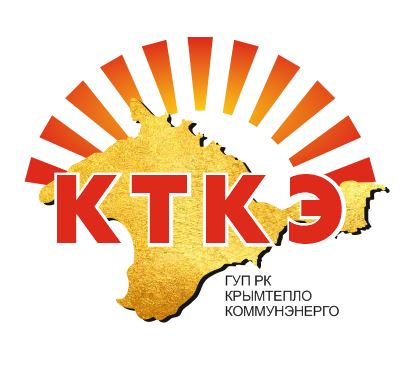 Министерство жилищно-коммунального хозяйства Республики КрымГОСУДАРСТВЕННОЕ УНИТАРНОЕ ПРЕДПРИЯТИЕ РЕСПУБЛИКИ КРЫМ«КРЫМТЕПЛОКОММУНЭНЕРГО»(ГУП РК «Крымтеплокоммунэнерго»)ул. Гайдара, 3а, г. Симферополь, Республика Крым, Россия, 295026Тел. (3 652) 53-41-87  E-mail: kanc@tce.crimea.com,  сайт: http://tce.crimea.com ОКПО 00477038, ОГРН 1149102047962 ИНН/КПП 9102028499/910201001Способ осуществления закупки:Запрос котировок в электронной формеОсобенности осуществления конкурентной закупки в электронной формеУчастником закупки может быть любое юридическое лицо или несколько юридических лиц, выступающих на стороне одного участника закупки, независимо от организационно-правовой формы, формы собственности, места нахождения и места происхождения капитала либо любое физическое лицо или несколько физических лиц, выступающих на стороне одного участника закупки, в том числе индивидуальный предприниматель или несколько индивидуальных предпринимателей, выступающих на стороне одного участника закупки.Заказчик:Государственное унитарное предприятие  Республики Крым "Крымтеплокоммунэнерго" (ГУП РК «Крымтеплокоммунэнерго»).Место нахождения:295026, Российская Федерация, Республика Крым, г. Симферополь, ул. Гайдара, 3а.Почтовый адрес:295026, Российская Федерация, Республика Крым, г. Симферополь, ул. Гайдара, 3а.Адрес электронной почты:kanc@tce.crimea.com – приемная;zakup@tce.crimea.com – отдел конкурсных процедур и закупокОтветственное должностное лицо, номер контактного телефона:	Контактное лицо по вопросам оформления заявки и предоставления разъяснений: специалист отдела конкурсных процедур и закупок – Хатунцев Юрий Владимирович в рабочее время с 8:00 до 16:00 часов по адресу: г. Симферополь, ул. Гайдара, 3а, каб. «отдел конкурсных процедур и закупок» по телефону: (3652) 53 40 69.Предмет договора:Выполнение работ по восстановлению дорожного покрытия после проведения аварийных ремонтных работ на сетях теплоснабжения ГУП РК "Крымтеплокоммунэнерго"Количество поставляемого товара, объем выполняемых работ, объем оказываемых услуг и требования к функциональным (потребительским свойствам), техническим, качественным характеристикам товара, требования к безопасности, к упаковке товара1 усл. ед.В соответствии с Приложением №1 к Извещению о запросе котировок в электронной форме «Техническое задание»Краткое описание предмета закупкиВ соответствии с условиями,  изложенными в приложении №1 к Извещению о запросе котировок в электронной форме «Техническое задание»Место поставки товара, выполнения работ, оказания услуг:Выполнение работ осуществляется по месту расположения объектов Заказчика в городском округе Симферополь, городской округ Алушта, городской округ Джанкой (в т.ч. пгт. Раздольное), городской округ Евпатория, городской округ Керчь, городской округ Феодосия (в т.ч. городской округ Судак), городской округ Ялта (уточняется по каждому объекту согласно заявки заказчика).В соответствии с условиями,  изложенными в приложении №1 к Извещению о запросе котировок в электронной форме «Техническое задание»Сведения о начальной (максимальной) цене договора (цене лота):5 396 719 (пять миллионов триста девяносто шесть тысяч семьсот девятнадцать) рублей 40 копеек. Обоснование начальной (максимальной) цены договора либо цены единицы товара, работ, услуг:РАССЧИТАНО МЕТОДОМ СОПОСТАВИМЫХ РЫНОЧНЫХ ЦЕН (АНАЛИЗА РЫНКА) ЯВЛЯЕТСЯ НЕОТЪЕМЛЕМОЙ ЧАСТЬЮ ИЗВЕЩЕНИЯ И РАЗМЕЩЕНО В ФАЙЛЕ KD_207_NMCD.XLSВ начальную (максимальную) цену договора включаются: все расходы Исполнителя, связанные с исполнением Договора, включая стоимость выполнения работ, стоимость используемых при выполнении работ, расходных материалов, спецтехники, оплату заработной платы персонала, командировочных расходов и компенсацию всех издержек, расходы на страхование, уплату таможенных пошлин, налогов, сборов и других обязательных платежей.Срок оплаты:Указан в Приложении №2 к извещению о запросе котировок в электронной форме «Проект договора».Оплата за принятые выполненные работы, осуществляется Заказчиком в течение 15 (пятнадцати) рабочих дней с даты подписания Сторонами акта о приемке выполненных работ по форме №КС-2 и справки о стоимости выполненных работ и затрат №КС-3, на основании предоставленного Подрядчиком счёта на оплату работ, счета-фактуры (для плательщиков НДС), которые предоставляются Подрядчиком Заказчику.Моментом оплаты является дата списания денежных средств со счета Заказчика.Формы, порядок, дата начала и дата окончания срока предоставления участникам закупки разъяснений положений извещения о закупке:Любой участник конкурентной закупки вправе направить Заказчику запрос о даче разъяснений положений извещения об осуществлении закупки при осуществлении Заказчиком закупки в электронной форме в порядке, предусмотренном ст. 3.3 Закона N 223-ФЗ.Начало срока – «11» ноября 2021 года Окончание срока предоставления – «18» ноября 2021 года, в случае если запрос поступил не позднее «15» ноября 2021 года 17:00 (время московское).Запрос формируется по следующей форме: «Изучив извещение о запросе котировок (№ ЗАПРОСА КОТИРОВОК) на поставку (ПРЕДМЕТ ЗАПРОСА КОТИРОВОК), просим предоставить ответы на вопросы, возникшие после изучения материалов»: 1) (ВОПРОС)? 2) (ВОПРОС)?..»Заказчик в ответ на поступивший запрос, в течение трех рабочих дней со дня поступления такого запроса размещает в ЕИС разъяснения с указанием предмета запроса, но без указания участника закупки, от которого поступил запрос. В рамках разъяснений положений извещения о закупке Заказчик не может изменять предмет закупки и существенные условия проекта договора.Заказчик вправе не давать разъяснений положений извещения, если запрос поступил позднее чем за три рабочих дня до даты окончания срока подачи заявок на участие в закупке.Внесение изменений в извещение  о закупке, отказ от проведения закупки:1) Заказчик, по собственной инициативе или в соответствии с запросом участника закупки, вправе принять решение о внесении изменений в извещение запроса котировок в любое время до даты окончания подачи заявок на участие в закупке. 1.1) При внесении изменений в извещение о закупке Заказчик вправе изменить срок окончания подачи заявок. При этом срок подачи заявок на участие в запросе котировок должен быть продлен так, чтобы со дня размещения в ЕИС внесенных изменений до даты окончания подачи заявок на участие в запросе котировок такой срок составлял не менее 3 (трех) рабочих дней.1.2) Изменения размещаются в ЕИС не позднее чем в течение трех дней со дня принятия решения о внесении изменений в извещение.2) Заказчик вправе отказаться от проведения настоящей закупки до наступления даты и времени окончания срока подачи заявок на участие в конкурентной закупке. 2.1) Соответствующую информацию Заказчик размещает в ЕИС в день принятия решения об отказе от проведения закупки.2.2) Заказчик не несет обязательств или ответственность в случае не ознакомления участником закупки с извещением об отказе от проведения запроса котировок.Порядок, место, дата  начала и дата, время окончания срока подачи заявок на участие в Запросе котировок:Заявки на участие в настоящей закупке участники закупки подают на ЭТП. Порядок подачи заявок установлен Регламентом работы ЭТП, Руководством пользователя, которые размещены на ЭТП для ознакомления в открытом доступе. Требования к порядку оформления заявки установлены в ст. 1.3. настоящего извещения.Официальный сайт электронной площадки http://torgi82.ru, с момента публикации до 09:00 (время московское) 19 ноября 2021 г. Открытие доступа к заявкам производится на ЭТП автоматически в указанный срок. Результаты открытия доступа к заявкам фиксируются в Протоколе открытия доступа и рассмотрения заявок.Дата, время и место проведения процедуры открытия доступа к поступившим заявкам (вскрытие):09:00 (время московское) 19 ноября 2021 г., на официальном сайте электронной площадки http://torgi82.ruПорядок проведения процедуры рассмотрения поступивших заявок:Комиссия по осуществлению конкурентных закупок ГУП РК «Крымтеплокоммунэнерго» (далее – Комиссия) в срок – «22» ноября 2021 г. по адресу Заказчика: 295026, Российская Федерация, Республика Крым, г. Симферополь, ул. Гайдара, 3а, отдел конкурсных процедур и закупок, рассматривает котировочные заявки на соответствие их требованиям, установленным в настоящем извещении о проведении запроса котировок.В рамках рассмотрения заявок на участие в настоящей закупке Комиссия рассматривает поступившие заявки на соответствие требованиям настоящего извещения. Результаты рассмотрения заявок фиксируются в Протоколе открытия доступа и рассмотрения заявок. В протоколе указываются сведения, предусмотренные ч. 13 ст. 3.2. Федерального закона №223-ФЗ.Участник закупки должен соответствовать следующим обязательным требованиям:­	непроведение ликвидации Участника закупки - юридического лица и отсутствие решения арбитражного суда о признании Участника закупки - юридического лица, индивидуального предпринимателя банкротом и об открытии конкурсного производства;­	неприостановление деятельности Участника закупки в порядке, предусмотренном Кодексом Российской Федерации об административных правонарушениях, на день подачи заявки в целях участия в закупках;­	отсутствие у Участника закупки задолженности по начисленным налогам, сборам и иным обязательным платежам в бюджеты любого уровня или государственные внебюджетные фонды за прошедший календарный год, в размере не превышающий 25% балансовой стоимости активов Участника закупки по данным бухгалтерской отчётности.При наличии задолженности Участник закупки считается соответствующим установленному требованию в случае, если он обжалует наличие указанной задолженности в соответствии с законодательством Российской Федерации и решение по такой жалобе на день рассмотрения заявки на участие в закупке не принято;­	показатели финансово-хозяйственной деятельности Участника закупки должны свидетельствовать о его платежеспособности и финансовой устойчивости;- отсутствие у Участника - физического лица либо у руководителя, членов коллегиального исполнительного органа, лица, осуществляющего функции единоличного исполнительного органа, или главного бухгалтера юридического лица – Участника закупки судимости за преступления в сфере экономики и (или) преступления, предусмотренные статьями 204, 204.1, 204.2, 289, 290, 291, 291.1 Уголовного кодекса Российской Федерации (за исключением лиц, у которых такая судимость погашена или снята), а также неприменение в отношении указанных физических лиц наказания в виде лишения права занимать определенные должности или заниматься определенной деятельностью, которые связаны с поставкой товара, выполнением работ, оказанием услуг являющихся объектом осуществляемой закупки, и административного наказания в виде дисквалификации;­	отсутствие сведений об Участнике закупки в реестре недобросовестных поставщиков, предусмотренном ст. 5 Федерального закона № 223-ФЗ и в реестре недобросовестных поставщиков, предусмотренном Федеральным законом от 5 апреля 2013 года N 44-ФЗ «О контрактной системе в сфере закупок товаров, работ, услуг для обеспечения государственных и муниципальных нужд».- предоставление иных документов, являющихся обязательными для предоставления в составе заявки на участие, в соответствии со ст. 1.2. настоящего извещения.Комиссия отклоняет заявку если выявлено:- непредставления отсканированных оригиналов и (или) копий документов, а также иных сведений, требование о наличии которых установлено извещением;- несоответствия Участника закупки требованиям к Участникам закупки, установленным извещением о проведении запроса котировок;- несоответствия заявки на участие в запросе котировок требованиям к оформлению заявок (ст. 1.3.) настоящего Извещения;- несоответствия предлагаемых товаров, работ, услуг требованиям извещения;- непредставления обеспечения заявки, в случае установления требования об обеспечении заявки;- предоставления в составе заявки заведомо ложных сведений, намеренного искажения информации или документов, входящих в состав заявки;- несоответствия предмета Заявки на участие в Запросе котировок предмету закупки, указанному в извещении по Запросу котировок, в том числе по количественным показателям (несоответствие количества поставляемого товара, работы, услуги);- отсутствия документов, определенных Извещением по Запросу котировок, при условии отсутствия справки составленной в произвольной форме, объясняющей причину отсутствия требуемого документа, в т.ч. отсутствия заполненных Форм настоящего извещения и других обязательных документов, в соответствии с описью предоставляемых документов;- несогласия Участника с условиями Приложения №2 к извещению о запросе котировок в электронной форме «Проект договора», содержащегося в извещении по Запросу котировок;- наличия предложения о цене Договора (поставки товара, оказания услуг, выполнения работ, являющейся предметом закупки), превышающего начальную (максимальную) цену предмета Запроса котировок (Договора), начальную (максимальную) цену единицы товара, работы, услуги (при наличии установленного требования);- не представления Участником Заказчику дополнений, разъяснений поданной им Заявки на участие в Запросе котировок по запросу Заказчика, в т.ч. несогласия с исправлением очевидных арифметических ошибок, расхождений между суммами, выраженными словами и цифрами, расхождений между единичной расценкой и общей суммой, полученной в результате умножения единичной расценки на количество;- наличия сведений об Участнике в реестрах недобросовестных поставщиков, ведение которых осуществляется Федеральным органом исполнительной власти, уполномоченным правительством Российской Федерации, на официальном сайте, если в извещении установлено такое требование;- в случае предоставления предложения с большим сроком поставки товара, оказанием услуг, выполнением работ, чем указано в Приложении №1 к извещению о запросе котировок в электронной форме «Техническое задание».В рассмотрения котировочной заявки Заказчик вправе выполнить следующие действия:- при наличии сомнений в достоверности сканированной копии документа закупочная комиссия вправе запросить для обозрения оригинал документа, предоставленного в сканированной копии. В случае если участник закупки в установленный в запросе срок не предоставил оригинала документа, копия документа не рассматривается и документ считается не предоставленным.- затребование от участников закупки разъяснения положений заявок на участие в запросе котировок и представления недостающих документов (при необходимости). При этом не допускаются запросы или требования о представлении недостающих документов, направленные на изменение существа заявки, включая изменение коммерческих условий заявки (цены, валюты, сроков и условий поставки, графика поставки или платежа, иных коммерческих условий) или технических условий заявки (перечня предлагаемой продукции, ее технических характеристик, иных технических условий). Не допускаются также запросы на представление отсутствующего обеспечения заявки или изменения ранее представленного обеспечения;- исправление арифметических, грамматических и иных очевидных ошибок, выявленных в ходе рассмотрения заявок с обязательным уведомлением о любом подобном исправлении участника закупки, представившего соответствующую заявку, и получением его согласия в письменной форме;- проверка заявок на соблюдение требований извещения о проведении запроса котировок к оформлению заявок; при этом заявки рассматриваются как отвечающие требованиям извещения, даже если в них имеются несущественные несоответствия по форме, или арифметические и грамматические ошибки, которые исправлены и с их исправлением согласен участник, представивший данную заявку;- проверка участника закупки на соответствие требованиям запроса котировок;- проверка предлагаемых товаров, работ, услуг на соответствие требованиям запроса котировок;- отклонение заявок на участие в запросе котировок, которые по мнению членов комиссии по закупке не соответствуют требованиям извещения о проведении запроса котировок по существу.Результаты рассмотрения котировочных заявок оформляются протоколом открытия доступа и рассмотрения заявок, который подписывается всеми присутствующими на заседании членами Комиссии. Если на стадии рассмотрения котировочных заявок принято решение об отказе в допуске к дальнейшему участию в запросе котировок всех участников процедуры закупки или о допуске, к дальнейшему участию и признании участником запроса котировок только одного участника процедуры закупки, запрос котировок признается несостоявшимся, о чем делается запись в протоколе рассмотрения и оценки заявок. В случае, если извещением о проведении запроса котировок предусмотрено два и более лота, запрос котировок признается несостоявшимся только в отношении того лота, решение об отказе в допуске к дальнейшему участию в котором принято относительно всех участников процедуры закупки, подавших котировочные заявки в отношении этого лота, или решение о допуске к дальнейшему участию в котором и признании участником запроса котировок принято относительно только одного участника процедуры закупки, подавшего заявку на участие в запросе котировок в отношении этого лота.В случае если Комиссией принято решение о несоответствии всех первых частей заявок на участие в запросе котировок либо подано ноль заявок или о соответствии только одной заявки на участие в таком запросе котировок в протокол открытия доступа и рассмотрения заявок вносится информация о признании такого запроса котировок несостоявшимся. В случае если запрос котировок признан несостоявшимся по причине допуска к дальнейшему участию в запросе котировок на стадию оценки только одного участника, и поданная котировочная заявка соответствует требованиям, установленным извещением о проведении запроса котировок, и содержит предложение о цене договора, не превышающее начальную (максимальную) цену, указанную в извещении о проведении запроса котировок, Заказчик вправе заключить договор с участником процедуры закупки, подавшим такую котировочную заявку, на условиях, предусмотренных извещением о проведении запроса котировок, и по цене, предложенной указанным участником процедуры закупки в котировочной заявке на участие в запросе котировок или провести запрос котировок повторно. Также Заказчик вправе провести с таким участником переговоры по снижению цены, представленной в котировочной заявке, и заключить договор по цене, согласованной в процессе проведения преддоговорных переговоров.Порядок подведения итогов:«22» ноября 2021 года по адресу Заказчика: 295026, Российская Федерация, Республика Крым, г. Симферополь, ул. Гайдара, 3а, отдел конкурсных процедур и закупок.После публикации протокола открытия доступа и рассмотрения заявок ЭТП открывает доступ Заказчику к ценовому предложению Участника. Победителем закупки признается Участник, подавший наименьшее ценовое предложение, по результатам чего в течение одного рабочего дня составляется Протокол подведения итогов (итоговый протокол), который публикуется в единой информационной системе в течение 3 (трех) дней со дня его подписания.  Протокол подведения итогов (итоговый протокол) оформляется секретарем комиссии по закупкам и подписывается всеми присутствующими членами комиссии по закупкам в день открытия доступа к ценовому предложению. Протокол хранится у секретаря комиссии по закупкам. По результатам закупки товаров, работ, услуг между Заказчиком и победителем заключается договор, формируемый путем включения условий, предложенных в заявке победителя, с которым заключается договор в проект договора Приложение №2 к извещению о запросе котировок в электронной форме «Проект договора», являющееся неотъемлемой частью извещения о закупке. По результатам запроса котировок договор заключается с Победителем запроса котировок, который подал наименьшее ценовое предложение. При предложении наиболее низкой цены товаров, работ, услуг несколькими участниками процедуры закупки победителем в проведении запроса котировок признается участник процедуры закупки, котировочная заявка которого поступила ранее котировочных заявок других участников процедуры закупки.Размер обеспечения заявки на участие в закупке:Не установлено.Реквизиты счёта для внесения обеспечения заявки на участие в закупке:Не установлено.Обеспечение исполнения обязательств по договору:Размер обеспечения исполнения Договора составляет 5% (пять процентов) начальной (максимальной) цены Договора, что составляет 269 835 (двести шестьдесят девять тысяч восемьсот тридцать пять) рублей 97 копеек. Если при проведении конкурентной закупки участником закупки, с которым заключается договор, предложена цена договора, которая на 25 процентов (двадцать пять процентов) и более ниже начальной (максимальной) цены договора, договор с таким участником заключается только после предоставления им обеспечения исполнения договора в размере, превышающем в 2 (два) раза размер обеспечения исполнения договора, что составляет 539 671 (пятьсот тридцать девять тысяч шестьсот семьдесят один) рубль 94 копейки.Антидемпинговые меры, предусмотренные пунктом 9.11 проекта Договора, должны быть выполнены участником закупки до заключения договора в порядке, установленном настоящим Договором. В случае если в течение установленного для заключения договора срока участником закупки, с которым подлежит заключению договор, не будут исполнены антидемпинговые меры, такой участник закупки признается уклонившимся от заключения договора и к нему должны быть применены меры, предусмотренные пунктом 15.24 статьи 15 Положения о закупках товаров, работ, услуг Государственного унитарного предприятия Республики Крым «Крымтеплокоммунэнерго» (новая редакция), а Заказчик вправе заключить договор с участником процедуры закупки, предложившим лучшие условия после победителя.Реквизиты счёта для внесения обеспечения исполнения обязательств по договору:Указаны в Приложении №2 к извещению о запросе котировок в электронной форме «Проект договора».Сведения о предоставлении преференций:Не предоставляются.Возможность привлечения соисполнителей (субподрядчиков):Не предоставляются.Сведения о предоставлении приоритета:Установлен приоритет в отношении товаров работ и услуг в соответствии с Постановлением Правительства РФ от 16 сентября 2016 г.№ 925 «О приоритете товаров российского происхождения, работ, услуг, выполняемых, оказываемых российскими лицами, по отношению к товарам, происходящим из иностранного государства, работам, услугам, выполняемым, оказываемым иностранными лицами».Условием предоставления приоритета является:Требование об указании (декларировании) участником закупки в заявке на участие в закупке (в соответствующей части заявки на участие в закупке, содержащей предложение о поставке товара) наименования страны происхождения поставляемых товаров.Ответственность Участников закупки за представление недостоверных сведений о стране происхождения товара, указанного в заявке на участие в закупке установлена в размере восьмидесятикратной ключевой ставки Центрального Банка Российской Федерации, которая действует на дату окончания приема заявок по настоящей закупке, и умноженную на начальную максимальную цену договора по настоящей закупке.Указание в Извещении о закупке сведений о начальной (максимальной) цене единицы каждого товара, работы, услуги, являющихся предметом закупки.Отсутствие в заявке на участие в закупке указания (декларирования) страны происхождения поставляемого товара не является основанием для отклонения заявки на участие в закупке, и такая заявка рассматривается как содержащая предложение о поставке иностранных товаров.Для целей установления соотношения цены предлагаемых к поставке товаров российского и иностранного происхождения, цены выполнения работ, оказания услуг российскими и иностранными лицами в случаях, предусмотренных подпунктами «г» и «д» пункта 6 Постановления о приоритете, цена единицы каждого товара, работы, услуги определяется как произведение начальной (максимальной) цены единицы товара, работы, услуги, указанной в Извещении о закупке в соответствии с подпунктом «в» пункта 5 Постановления о приоритете настоящего пункта, на коэффициент изменения начальной (максимальной) цены договора по результатам проведения закупки, определяемый как результат деления цены договора, по которой заключается договор, на начальную (максимальную) цену договора.Условие отнесения участника закупки к российским или иностранным лицам на основании документов Участника закупки, содержащих информацию о месте его регистрации (для юридических лиц и индивидуальных предпринимателей), на основании документов, удостоверяющих личность (для физических лиц).Указание страны происхождения поставляемого товара на основании сведений, содержащихся в заявке на участие в закупке, представленной Участником закупки, с которым заключается договор.Условие о том, что заключение договора с Участником закупки, который предложил такие же, как и победитель закупки, условия исполнения договора или предложение которого содержит лучшие условия исполнения договора, следующие после условий, предложенных победителем закупки, который признан уклонившемся от заключения договора.Условие о том, что при исполнении договора, заключенного с Участником закупки, которому предоставлен приоритет в соответствии с Постановлением о приоритете, не допускается замена страны происхождения товаров, за исключением случая, когда в результате такой замены вместо иностранных товаров поставляются российские товары, при этом качество, технические и функциональные характеристики (потребительские свойства) таких товаров не должны уступать качеству и соответствующим техническим и функциональным характеристикам товаров, указанных в договоре.Заключение договораДоговор должен быть заключен не ранее чем через 10 (десять) дней и не позднее чем через 20 (двадцать) дней с даты размещения в единой информационной системе протокола подведения итогов (итоговый протокол), составленного по результатам запроса котировок. Срок передачи договора от Заказчика участнику закупки, с которым заключается договор не должен превышать 5 (пять) рабочих дней со дня размещения в единой информационной системе протокола подведения итогов (итоговый протокол), при этом Исполнитель должен подписать договор в течение 3 (трех) дней после его получения от Заказчика. В соответствии с условиями, предусмотренными статьей 1.4. настоящего извещения.В случае уклонения участника закупки от заключения договора, Заказчик вправе заключить договор с участником, заявке которого по результатам оценки заявок был присвоен второй номер, на условиях проекта договора, прилагаемого к извещению о проведении запроса котировок, и условиях исполнения договора, предложенных данным участником в заявке. В случае уклонения от заключения договора участника, заявке которого был присвоен второй номер, запрос котировок признается несостоявшимся.В случае уклонения победителя закупки от заключения договора Заказчик вправе обратиться в суд с требованием о понуждении победителя заключить договор, а также о возмещении убытков, причиненных уклонением от заключения договора либо заключить договор с иным участником закупки.В случае непредставления подписанного договора победителем, иным участником закупки, с которым заключается договор в сроки, указанные в извещении о закупке, победитель, иной участник считаются уклонившимися от заключения договора.В случае непредставления победителем, иным Участником, с которым заключается договор, обеспечения исполнения договора, в случае наличия такого требования в извещении о закупке, в сроки, указанные в извещении о закупке, победитель, иной Участник считаются уклонившимися от заключения договора.В случае если извещением о закупке установлено требование обеспечения исполнения договора, договор может быть заключен только после предоставления Участником закупки, с которым заключается договор обеспечения исполнения договора в порядке, форме и в размере, указанным в извещении о закупке.После определения Участника, с которым должен быть заключен договор, в срок, предусмотренный для заключения договора, Заказчик вправе отказаться от заключения договора с таким Участником в случае установления относительно него следующих фактов (данное решение оформляется протоколом отказа от заключения договора):- проведения ликвидации Участника закупки - юридического лица или принятия арбитражным судом решения о признании Участника закупкиюридического лица, индивидуального предпринимателя банкротами и об открытии конкурсного производства;- приостановления деятельности Участника закупки в порядке, предусмотренном Кодексом Российской Федерации об административных правонарушениях;- предоставления Участником закупки заведомо ложных сведений, содержащихся в представленных им документах, в том числе в заявке на участие в закупке;- нахождения имущества Участника закупки под арестом, наложенным по решению суда;- наличия у Участника закупки задолженности по начисленным налогам, сборам и иным обязательным платежам в бюджеты любого уровня или государственные внебюджетные фонды за прошедший календарный год;- отсутствие у Участника - физического лица либо у руководителя, членов коллегиального исполнительного органа, лица, осуществляющего функции единоличного исполнительного органа, или главного бухгалтера юридического лица – Участника закупки судимости за преступления в сфере экономики и (или) преступления, предусмотренные статьями 204, 204.1, 204.2, 289, 290, 291, 291.1 Уголовного кодекса Российской Федерации (за исключением лиц, у которых такая судимость погашена или снята), а также неприменение в отношении указанных физических лиц наказания в виде лишения права занимать определенные должности или заниматься определенной деятельностью, которые связаны с поставкой товара, являющихся объектом осуществляемой закупки, и административного наказания в виде дисквалификации;­	отсутствие сведений об Участнике закупки в реестре недобросовестных поставщиков, предусмотренном ст. 5 Федерального закона № 223-ФЗ и в реестре недобросовестных поставщиков, предусмотренном Федеральным законом от 5 апреля 2013 года N 44-ФЗ «О контрактной системе в сфере закупок товаров, работ, услуг для обеспечения государственных и муниципальных нужд»;- не предоставление обеспечения исполнения договора в сроки, указанные в документации о закупке.В случае уклонения Участника закупки от заключения договора, Заказчик вправе заключить договор с Участником, заявке которого по результатам подведения итогов был присвоен второй номер, на условиях проекта договора, прилагаемого к извещению о проведении запроса котировок, и условиях исполнения договора, предложенных данным участником в заявке. Такой участник закупки не вправе отказаться от заключения договора.В случае уклонения от заключения договора Участника, заявке которого был присвоен второй номер, запрос котировок признается несостоявшимся.В случае отказа Заказчика от заключения договора с победителем запроса котировок и Участником, заявке которого был присвоен второй номер, Заказчик размещает извещение о признании запроса котировок несостоявшимся в единой информационной системе и на электронной торговой площадке.В случае признания запроса котировок несостоявшимся, заказчик вправе объявить о проведении повторной конкурентной процедуре, при этом Заказчик вправе изменить условия ее проведения либо осуществить закупку товаров, работ, услуг, являющихся предметом запроса котировок, у единственного поставщика без проведения конкурентной закупки. При этом цена договора не может превышать начальную (максимальную) цену, указанную в извещении о проведении запроса котировок.Отказ от заключения договора возможен по следующим основаниям:- возникновение обстоятельств непреодолимой силы, подтверждённых соответствующим документом и влияющих на целесообразность заключения и/или исполнения договора;- непредвиденное изменение потребности в продукции, в том числе изменение производственных и иных программ, изменение проектной документации, изменение условий договора с головным заказчиком, во исполнение которого проводилась закупка;- отсутствие одобрения заключения договора органом управления заказчика в соответствии с законодательством Российской Федерации;- отсутствие финансирования;- необходимость исполнения предписания контролирующих органов и/или вступившего в законную силу судебного акта;- наличия существенных ошибок, допущенных при подготовке извещения о закупке и/или документации о закупке, включая проект договора, препятствующих исполнению договора и удовлетворению потребностей заказчика;- изменение норм законодательства, регулирующих порядок исполнения договора и/или обосновывающих потребность в продукции.В случае уклонения от заключения договора участника, заявке которого был присвоен второй номер, запрос котировок признается несостоявшимся. При уклонении участником, занявшим второе место, от заключения договора, заказчик вправе применить п. 48 ч. 48.5. ст. 48 Положения о закупках товаров, работ, услуг ГУП РК «Крымтеплокоммунэнерго».Возможность изменения объема и цены договораСогласно условиям, установленным в Приложении №2 к извещению о запросе котировок в электронной форме «Проект договора», а так же установленным статьей 19 Положения о закупках товаров, работ, услуг ГУП РК «Крымтеплокоммунэнерго».№СодержаниеИнформация1.2.1.Установленные требования к участникам закупкиУчастник закупки должен соответствовать следующим обязательным требованиям:­	соответствие Участника закупок требованиям, устанавливаемым в соответствии с законодательством Российской Федерации к лицам, осуществляющим поставки товаров, выполнение работ, оказание услуг, являющихся предметом закупки;- непроведение ликвидации участника конкурентной закупки - юридического лица и отсутствие решения арбитражного суда о признании участника такой закупки - юридического лица или индивидуального предпринимателя несостоятельным (банкротом);- неприостановление деятельности участника конкурентной закупки в порядке, установленном Кодексом Российской Федерации об административных правонарушениях;- отсутствие у участника конкурентной закупки недоимки по налогам, сборам, задолженности по иным обязательным платежам в бюджеты бюджетной системы Российской Федерации (за исключением сумм, на которые предоставлены отсрочка, рассрочка, инвестиционный налоговый кредит в соответствии с законодательством Российской Федерации о налогах и сборах, которые реструктурированы в соответствии с законодательством Российской Федерации, по которым имеется вступившее в законную силу решение суда о признании обязанности заявителя по уплате этих сумм исполненной или которые признаны безнадежными к взысканию в соответствии с законодательством Российской Федерации о налогах и сборах) за прошедший календарный год, размер которых превышает двадцать пять процентов балансовой стоимости активов участника такой закупки, по данным бухгалтерской (финансовой) отчетности за последний отчетный период. Участник такой закупки считается соответствующим установленному требованию в случае, если им в установленном порядке подано заявление об обжаловании указанных недоимки, задолженности и решение по данному заявлению на дату рассмотрения заявки на участие в конкурентной закупке не принято;- отсутствие у участника конкурентной закупки, зарегистрированного в качестве индивидуального предпринимателя, либо у руководителя, членов коллегиального исполнительного органа, лица, исполняющего функции единоличного исполнительного органа, или главного бухгалтера юридического лица - участника конкурентной закупки с участием субъектов малого и среднего предпринимательства непогашенной или неснятой судимости за преступления в сфере экономики и (или) преступления, предусмотренные статьями 289, 290, 291, 291.1 Уголовного кодекса Российской Федерации, а также неприменение в отношении указанных физических лиц наказания в виде лишения права занимать определенные должности или заниматься определенной деятельностью, которые связаны с поставкой товара, выполнением работы, оказанием услуги, являющихся предметом осуществляемой закупки, и административного наказания в виде дисквалификации;- отсутствие фактов привлечения в течение двух лет до момента подачи заявки на участие в конкурентной закупке - юридического лица к административной ответственности за совершение административного правонарушения, предусмотренного статьей 19.28 Кодекса Российской Федерации об административных правонарушениях;- соответствие участника конкурентной закупки указанным в документации о конкурентной закупке требованиям законодательства Российской Федерации к лицам, осуществляющим поставку товара, выполнение работы, оказание услуги, являющихся предметом закупки, если в соответствии с законодательством Российской Федерации информация и документы, подтверждающие такое соответствие, содержатся в открытых и общедоступных государственных реестрах, размещенных в информационно-телекоммуникационной сети «Интернет» (с указанием адреса сайта или страницы сайта в информационно-телекоммуникационной сети «Интернет», на которых размещены эти информация и документы);­	отсутствие сведений об Участнике закупки в реестре недобросовестных поставщиков, предусмотренном ст. 5 Федерального закона № 223-ФЗ и в реестре недобросовестных поставщиков, предусмотренном Федеральным законом от 5 апреля 2013 года N 44-ФЗ «О контрактной системе в сфере закупок товаров, работ, услуг для обеспечения государственных и муниципальных нужд»;- предоставление иных документов, являющихся обязательными для предоставления в составе заявки на участие, в соответствии со ст. 1.3. п. 1.3.2. настоящего извещения.№СодержаниеИнформация1.3.1.Требования, форма и содержание заявкиДля участия в запросе котировок Участник закупки подает заявку в срок и в соответствии с формами, которые установлены настоящим извещением. Все пункты таких форм подлежат обязательному заполнению, если иное не указано в самой форме.Основным документом, определяющим суть Заявки на участие в Запросе котировок, являются - Письма о подаче Заявки на участие в Запросе котировок с установленными настоящим извещением приложениями (формы 1-6), которые должны быть подготовлены в строгом соответствии с формой, установленной в настоящем извещении по Запросу котировок и п. 1.3.2. ст. 1.3. настоящего извещения.Письмо следует оформить на официальном бланке Участника (при наличии) с указанием даты и номера письма в соответствии с принятыми у него правилами документооборота.К письму о подачи Заявки на участие в Запросе котировок прикладываются документы, подтверждающие квалификацию и правоспособность Участников, а также последовательная опись документов за подписью руководителя или уполномоченного лица (п. 1.3.2. извещения).Такая заявка подается Участником закупки в электронной форме через электронную площадку в порядке, предусмотренном регламентом соответствующей электронной площадки и извещением о Запросе котировок.Началом срока подачи заявок на участие в Запросе котировок является день размещения в единой информационной системе извещения о проведении запроса котировок. Прием заявок завершается в дату и время установленные на электронной площадке.Заявка и входящие в ее состав документы удостоверяются в порядке, предусмотренном извещением о запросе котировок. Заявка Участника закупки должна содержать описание поставляемого товара, выполняемой работы, оказываемой услуги, которые являются предметом закупки в соответствии с требованиями извещения о закупке. Участник закупки вправе подать только одну заявку на участие в Запросе котировок (лоте запроса котировок).Каждая заявка на участие в Запросе котировок, регистрируется на электронной площадке.Требования к оформлению заявки:1.Каждый документ, входящий в Заявку, должен быть подписан Руководителем или Уполномоченным лицом Участника и скреплен печатью Участника Запроса котировок (при наличии печати) и пронумерован.2. Рекомендации п. 1 не распространяются на официальные документы, выданные участнику Запроса котировок третьими лицами и содержащими печать (лицензии, доверенности, нотариально заверенные копии и др.).3. Предоставляемые в составе Заявки документы должны быть четко напечатаны. Подчистки, дописки, исправления в сканированных документах, подготовленных самим участником Запроса котировок, не допускаются, за исключением тех случаев, когда эти исправления (дописки) заверены рукописной надписью «исправленному верить», собственноручной подписью уполномоченного лица, расположенной рядом с каждым исправлением (допиской) и скреплены печатью Участника Запроса котировок (при наличии печати).4. Никакие исправления в тексте Заявки не имеют силы, за исключением тех случаев, когда эти исправления заверены рукописной надписью «Исправленному верить», собственноручной подписью Руководителя или Уполномоченного лица, расположенной рядом с каждым исправлением, и печатью Участника (при наличии печати).5. Требования к Заявке, подготовленной в электронной форме:1) Все документы (формы, заполненные в соответствии с требованиями настоящего Извещения, а также иные данные и сведения, предусмотренные Извещением, оформленные в соответствии с требованиями и рекомендациями настоящего подраздела), входящие в состав Заявки должны быть предоставлены Участником Запроса котировок через ЭТП в отсканированном виде в доступном для прочтения формате (предпочтительнее формат *.pdf, формат: один файл – один документ), исключительно с разрешением (качество изображения), определяющим читабельность, как  отдельных элементов, так и всего файла в целом.2) Все файлы Заявки, размещенные участником Запроса котировок на ЭТП, должны иметь наименование согласно описи настоящего Извещения (Форма 6), при этом Участнику необходимо указать количество листов в прилагаемом файле. 3)  При этом сканировать документы необходимо после того, какони будут оформлены в соответствии с пп. 5 «Требования к Заявке, подготовленной в электронной форме» п. 1.3.1. Извещения.4) Допускается размещение на ЭТП документов, сохраненных в архивах (формат .rar и .zip), при этом размещение на ЭТП архивов, разделенных на несколько частей открытие каждой из которых по отдельности невозможно, не допускается. Каждый загружаемый файл (или архив) не должен превышать 10 МБ либо согласно допустимого регламентом ЭТП размера. 5) В случае нарушения требований к Заявке и невозможности открытия файла/файлов Заявки Участника после открытия доступа к Заявке, Комиссия не учитывает документы, размещенные в таких файлах.В случае если по каким-либо причинам Участник закупки не может предоставить требуемый документ, он должен приложить составленную в произвольной форме справку, объясняющую причину отсутствия требуемого документа. Предоставление указанной справки не является подтверждением требований, установленных в Извещении о закупке.1.3.2.Состав заявкиЗаявка на участие в закупке должна содержать:ПЕРВАЯ ЧАСТЬ ЗАЯВКИ:- Предложение участника запроса котировок в электронной форме о технических, функциональных характеристиках поставки товара, оказания услуг, выполнения работ -  Письмо о подаче Заявки на участие в Запросе котировок с приложениями по форме и в соответствии с Частью II «ОБРАЗЦЫ ФОРМ И ДОКУМЕНТОВ ДЛЯ ЗАПОЛНЕНИЯ УЧАСТНИКАМИ ЗАКУПКИ» настоящего извещения, в том числе все приложения являющимися неотъемлемой частью настоящего извещения о закупке (Формы 1-6). ­	анкету (Форма 3) Участника закупки по форме и в соответствии с Частью II «ОБРАЗЦЫ ФОРМ И ДОКУМЕНТОВ ДЛЯ ЗАПОЛНЕНИЯ УЧАСТНИКАМИ ЗАКУПКИ» настоящего извещения;­	отсканированные оригиналы учредительных документов с приложением имеющихся изменений;­	отсканированный оригинал выписки из Единого государственного реестра юридических лиц (Единого государственного реестра индивидуальных предпринимателей), полученной не ранее чем за три месяца до дня размещения в единой информационной системе извещения о закупке, или нотариально заверенная копия такой выписки;­	отсканированный оригинал свидетельства о государственной регистрации юридического лица или физического лица в качестве индивидуального предпринимателя;­	отсканированный оригинал свидетельства о постановке на налоговый учет;­	отсканированные оригиналы документов, удостоверяющих личность (для физических лиц);­	надлежащим образом заверенный перевод на русский язык документов о государственной регистрации юридического лица или физического лица в качестве индивидуального предпринимателя в соответствии с законодательством соответствующего государства (для иностранных лиц), полученные не ранее чем за шесть месяцев до дня размещения в единой информационной системе извещения о закупке;­	решение об одобрении или о совершении крупной сделки либо копия такого решения в случае, если требование о необходимости наличия такого решения для совершения крупной сделки установлено законодательством Российской Федерации или учредительными документами юридического лица и если для Участника закупки поставка товаров, выполнение работ, оказание услуг, являющихся предметом договора, или внесение денежных средств в качестве обеспечения заявки на участие в закупке, обеспечения исполнения договора является крупной сделкой. В случае если планируемый к заключению договор не является для Участника закупки крупной сделкой и решение о её одобрении не требуется, Участник закупки должен продекларировать указанный факт в письменном виде. В случае если получение указанного решения до истечения срока подачи заявок на участие для Участника закупки, невозможно в силу необходимости соблюдения установленного порядка созыва заседания органа, к компетенции которого относится вопрос об одобрении крупных сделок, Участник закупки обязан представить письмо, содержащее обязательство в случае признания его победителем закупки представить вышеуказанное решение до момента заключения договора.­	согласие об обработке персональных данных Участника Запроса котировок по форме №4 установленной Частью II «ОБРАЗЦЫ ФОРМ И ДОКУМЕНТОВ ДЛЯ ЗАПОЛНЕНИЯ УЧАСТНИКАМИ ЗАКУПКИ» настоящего извещения;­	отсканированные оригиналы документов, подтверждающие полномочия лица, подписавшего Заявку, а также его право на заключение соответствующего Договора по результатам закупки (для юридических лиц). Если Заявка подписывается по доверенности, предоставляется оригинал или нотариально заверенная копия доверенности и вышеуказанные документы на лицо, выдавшее доверенность;ВТОРАЯ ЧАСТЬ ЗАЯВКИ:- Предложение участника запроса котировок в электронной форме о цене договора поставки товара, оказания услуг, выполнения работ -  Письмо о подаче ценовой заявки на участие в запросе котировок в соответствии с Частью II «ОБРАЗЦЫ ФОРМ И ДОКУМЕНТОВ ДЛЯ ЗАПОЛНЕНИЯ УЧАСТНИКАМИ ЗАКУПКИ» настоящего извещения.1.3.3.Расходы участника закупкиУчастник закупки самостоятельно несёт все расходы, связанные с подготовкой, подачей заявки на участие в закупке, а Заказчик по этим расходам не отвечает и не имеет обязательств, независимо от хода и результатов закупки.1.4.1.Срок и порядок заключения договораПо результатам закупки товаров, работ, услуг между Заказчиком и победителем заключается договор, формируемый путем включения условий, предложенных в заявке победителя, с которым заключается договор в Приложение № 2 к извещению о запросе котировок в электронной форме «Проект договора». По результатам запроса котировок договор заключается с Победителем запроса котировок, который подал наименьшее ценовое предложение.Договор должен быть заключен не ранее чем через 10 (десять) дней и не позднее чем через 20 (двадцать) дней с даты размещения в единой информационной системе протокола подведения итогов (итоговый протокол), составленного по результатам запроса котировок. Срок передачи договора от Заказчика участнику закупки, с которым заключается договор не должен превышать 5 (пять) рабочих дней со дня размещения в единой информационной системе протокола подведения итогов (итоговый протокол), при этом Исполнитель должен подписать договор в течение 3 (трех) дней после его получения от Заказчика. В соответствии с условиями, предусмотренными статьей 1.4. настоящего извещения.В случае уклонения участника закупки от заключения договора, Заказчик вправе заключить договор с участником, заявке которого по результатам оценки заявок был присвоен второй номер, на условиях проекта договора, прилагаемого к извещению о проведении запроса котировок, и условиях исполнения договора, предложенных данным участником в заявке. В случае уклонения от заключения договора участника, заявке которого был присвоен второй номер, запрос котировок признается несостоявшимся.В случае уклонения победителя закупки от заключения договора Заказчик вправе обратиться в суд с требованием о понуждении победителя заключить договор, а также о возмещении убытков, причиненных уклонением от заключения договора либо заключить договор с иным участником закупки.В случае непредставления подписанного договора победителем, иным участником закупки, с которым заключается договор в сроки, указанные в извещении о закупке, победитель, иной участник считаются уклонившимися от заключения договора.В случае непредставления победителем, иным Участником, с которым заключается договор, обеспечения исполнения договора, в случае наличия такого требования в извещении о закупке, в сроки, указанные в извещении о закупке, победитель, иной Участник считаются уклонившимися от заключения договора.В случае если извещением о закупке установлено требование обеспечения исполнения договора, договор может быть заключен только после предоставления Участником закупки, с которым заключается договор обеспечения исполнения договора в порядке, форме и в размере, указанным в извещении о закупке.После определения Участника, с которым должен быть заключен договор, в срок, предусмотренный для заключения договора, Заказчик вправе отказаться от заключения договора с таким Участником в случае установления относительно него следующих фактов (данное решение оформляется протоколом отказа от заключения договора):- проведения ликвидации Участника закупки - юридического лица или принятия арбитражным судом решения о признании Участника закупкиюридического лица, индивидуального предпринимателя банкротами и об открытии конкурсного производства;- приостановления деятельности Участника закупки в порядке, предусмотренном Кодексом Российской Федерации об административных правонарушениях;- предоставления Участником закупки заведомо ложных сведений, содержащихся в представленных им документах, в том числе в заявке на участие в закупке;- нахождения имущества Участника закупки под арестом, наложенным по решению суда;- наличия у Участника закупки задолженности по начисленным налогам, сборам и иным обязательным платежам в бюджеты любого уровня или государственные внебюджетные фонды за прошедший календарный год;- отсутствие у Участника - физического лица либо у руководителя, членов коллегиального исполнительного органа, лица, осуществляющего функции единоличного исполнительного органа, или главного бухгалтера юридического лица – Участника закупки судимости за преступления в сфере экономики и (или) преступления, предусмотренные статьями 204, 204.1, 204.2, 289, 290, 291, 291.1 Уголовного кодекса Российской Федерации (за исключением лиц, у которых такая судимость погашена или снята), а также неприменение в отношении указанных физических лиц наказания в виде лишения права занимать определенные должности или заниматься определенной деятельностью, которые связаны с поставкой товара, являющихся объектом осуществляемой закупки, и административного наказания в виде дисквалификации;­	отсутствие сведений об Участнике закупки в реестре недобросовестных поставщиков, предусмотренном ст. 5 Федерального закона № 223-ФЗ и в реестре недобросовестных поставщиков, предусмотренном Федеральным законом от 5 апреля 2013 года N 44-ФЗ «О контрактной системе в сфере закупок товаров, работ, услуг для обеспечения государственных и муниципальных нужд»;- не предоставление обеспечения исполнения договора в сроки, указанные в документации о закупке.В случае уклонения Участника закупки от заключения договора, Заказчик вправе заключить договор с Участником, заявке которого по результатам подведения итогов был присвоен второй номер, на условиях проекта договора, прилагаемого к извещению о проведении запроса котировок, и условиях исполнения договора, предложенных данным участником в заявке. Такой участник закупки не вправе отказаться от заключения договора.В случае уклонения от заключения договора Участника, заявке которого был присвоен второй номер, запрос котировок признается несостоявшимся.В случае отказа Заказчика от заключения договора с победителем запроса котировок и Участником, заявке которого был присвоен второй номер, Заказчик размещает извещение о признании запроса котировок несостоявшимся в единой информационной системе и на электронной торговой площадке.В случае признания запроса котировок несостоявшимся, заказчик вправе объявить о проведении повторной конкурентной процедуре, при этом Заказчик вправе изменить условия ее проведения либо осуществить закупку товаров, работ, услуг, являющихся предметом запроса котировок, у единственного поставщика без проведения конкурентной закупки. При этом цена договора не может превышать начальную (максимальную) цену, указанную в извещении о проведении запроса котировок.Отказ от заключения договора возможен по следующим основаниям:- возникновение обстоятельств непреодолимой силы, подтверждённых соответствующим документом и влияющих на целесообразность заключения и/или исполнения договора;- непредвиденное изменение потребности в продукции, в том числе изменение производственных и иных программ, изменение проектной документации, изменение условий договора с головным заказчиком, во исполнение которого проводилась закупка;- отсутствие одобрения заключения договора органом управления заказчика в соответствии с законодательством Российской Федерации;- отсутствие финансирования;- необходимость исполнения предписания контролирующих органов и/или вступившего в законную силу судебного акта;- наличия существенных ошибок, допущенных при подготовке извещения о закупке и/или документации о закупке, включая проект договора, препятствующих исполнению договора и удовлетворению потребностей заказчика;- изменение норм законодательства, регулирующих порядок исполнения договора и/или обосновывающих потребность в продукции.В случае уклонения от заключения договора участника, заявке которого был присвоен второй номер, запрос котировок признается несостоявшимся. При уклонении участником, занявшим второе место, от заключения договора, заказчик вправе применить п. 48 ч. 48.5. ст. 48 Положения о закупках товаров, работ, услуг ГУП РК «Крымтеплокоммунэнерго».1.4.2Возможность изменения условий исполнения договораЗаказчик по согласованию с исполнителем договора вправе изменить или расторгнуть договор, в случае существенного изменения обстоятельств, из которых они исходили при заключении договора, в порядке, предусмотренном Гражданским кодексом Российской Федерации.В случае не достижения соглашения об изменении условий договора в соответствии с существенно изменившимися обстоятельствами или о его расторжении, договор может быть расторгнут или изменен судом в порядке и по основаниям, предусмотренным договором и Гражданским кодексом Российской Федерации.Заказчик в одностороннем порядке может отказаться от исполнения обязательств по договору по основаниям, предусмотренным Гражданским кодексом Российской Федерации.Заказчик по согласованию с контрагентом в ходе исполнения договора вправе изменить количество всех предусмотренных договором товаров, объем предусмотренных работ, услуг при изменении потребности в товарах, работах, услугах, на поставку, выполнение, оказание которых заключен договор в объеме и на условиях, указанных в Извещении о закупке или заключенном договоре.При поставке дополнительного количества таких товаров, выполнении дополнительного объема таких работ, оказании дополнительного объема таких услуг Заказчик по согласованию с контрагентом вправе изменить первоначальную цену договора пропорционально количеству таких товаров, объему таких работ, услуг, а при внесении соответствующих изменений в договор в связи с сокращением потребности в поставке таких товаров, выполнении таких работ, оказании таких услуг Заказчик в обязательном порядке изменит цену договора указанным образом.Изменение существенных условий договора допускается по соглашению сторон, в случаях, если возможность изменения условий договора была предусмотрена проектом договора, в том числе, при увеличении по предложению Заказчика, но не более тридцати процентов первоначального количества, ассортимента товара, объема работ, услуг, цены договора в сумме по совокупности всех дополнительных соглашений).Если в соответствии с законодательством Российской Федерации, локальным актом Заказчика либо в связи с особенностью заключаемого договора, для его заключения дополнительно необходимо одобрение (согласование), договор заключается только после такого одобрения (согласования). В указанных случаях сроки, установленные настоящим Положением для заключения договора, начинают течь с момента получения Заказчиком соответствующего документа, подтверждающего одобрение (согласования) договора.При исполнении договора не допускается перемена поставщика (подрядчика, исполнителя), за исключением случая, если новый поставщик (подрядчик, исполнитель) является правопреемником поставщика (подрядчика, исполнителя) по такому договору вследствие реорганизации юридического лица в форме преобразования, слияния или присоединения.1.4.3.Обеспечение исполнения договораРазмер обеспечения исполнения Договора составляет 5% (пять процентов) начальной (максимальной) цены Договора, что составляет 269 835 (двести шестьдесят девять тысяч восемьсот тридцать пять) рублей 97 копеек. Если при проведении конкурентной закупки участником закупки, с которым заключается договор, предложена цена договора, которая на 25 процентов (двадцать пять процентов) и более ниже начальной (максимальной) цены договора, договор с таким участником заключается только после предоставления им обеспечения исполнения договора в размере, превышающем в 2 (два) раза размер обеспечения исполнения договора, что составляет 539 671 (пятьсот тридцать девять тысяч шестьсот семьдесят один) рубль 94 копейки.Антидемпинговые меры, предусмотренные пунктом 9.11 проекта Договора, должны быть выполнены участником закупки до заключения договора в порядке, установленном настоящим Договором. В случае если в течение установленного для заключения договора срока участником закупки, с которым подлежит заключению договор, не будут исполнены антидемпинговые меры, такой участник закупки признается уклонившимся от заключения договора и к нему должны быть применены меры, предусмотренные пунктом 15.24 статьи 15 Положения о закупках товаров, работ, услуг Государственного унитарного предприятия Республики Крым «Крымтеплокоммунэнерго» (новая редакция), а Заказчик вправе заключить договор с участником процедуры закупки, предложившим лучшие условия после победителя.1.4.4.Реквизиты для перечисления обеспечения исполнения договораУказаны в Приложении №2 к извещению о запросе котировок в электронной форме «Проект договора».«___» ________ 2021 года исх.№ __________Приложение 1Форма 1. Техническое предложениена ___ листах;Приложение 2Форма 2.Декларация соответствия Участника Запроса котировокна ___ листах;Приложение 3Форма 3. Анкета участника закупкина ___ листах;Приложение 4Форма 4. Письменное согласие на обработку персональных данныхна ___ листах;Приложение 5Форма 5. Протокол разногласий к проекту Договорана ___ листах;Приложение 6Форма 6.Опись документовна ___листах;Приложение 7Прочие документы (перечислить)…Приложение 8…___________________________________/_____________/________________(полное наименование должности руководителя организации)(подпись)м.п. (Фамилия и инициалы)№ п/пНаименованиеСведения об Участнике закупки1Организационно-правовая форма и наименование фирмы Участника закупки, дата регистрации2Юридический адрес Участника закупки3Почтовые адреса Участника закупки4Фактический адрес Участника закупки5Должность, Ф.И.О., избранного (назначенного) на должность единоличного исполнительного органа юридического лица, либо иного лица, имеющего право без доверенности действовать от имени данного юридического лица6Телефоны Участника закупки (с указанием кода города)7Факс Участника закупки(с указанием кода города)8Адрес электронной почты Участника закупки, web-сайт9ИНН/КПП/ОГРН/ОКПО/ОКОПФ Участника закупки10Дата постановки Участника закупки на налоговый учет10.1Система налогообложения10.2Ставка НДС11Банковские реквизиты (наименование и адрес банка, номер расчетного счета Участника закупки в банке, телефоны банка, прочие банковские реквизиты)12Учредители (перечислить наименование или Организационно-правовую форму или Ф.И.О. всех учредителей, чья доля в уставном капитале превышает 10%)13Филиалы Участника закупки: перечислить наименования и почтовые адреса14Свидетельство или лист записи о внесении записи в Единый государственный реестр юридических лиц Участника закупки (дата, номер, кем выдано)15Фамилия, имя и отчество ответственного лица Участника закупки с указанием должности и контактного телефона16Необходимость одобрения заключения сделки уполномоченными органами управленияУчастника закупки (Требуется/Не требуется)___________________________________/_____________/________________(полное наименование должности руководителя организации)(подпись)м.п. (Фамилия и инициалы)№ п/п№ пункта проекта ДоговораИсходные формулировкиПредложения Участника Примечания, обоснование__________________________________/_____________/_________________(полное наименование должности руководителя организации)(подпись)м.п.(Фамилия и инициалы)№ п\пНаименованиеНаименованиеФорма представления (предпочтительно)Форма представления (предпочтительно)Форма представления (предпочтительно)Наименование документа в электронно-цифровой формеКоличество листов1.Письмо о подаче Заявки на участие в запросе котировок Письмо о подаче Заявки на участие в запросе котировок Электронно-цифровая (pdf)Электронно-цифровая (pdf)Электронно-цифровая (pdf)pismoКоличество листов 1.2.Форма 1. Техническое предложениеФорма 1. Техническое предложениеЭлектронно-цифровая (pdf)Электронно-цифровая (pdf)Электронно-цифровая (pdf)TexКоличество листов 1.3.Форма 2.Декларация соответствия Участника Запроса котировокФорма 2.Декларация соответствия Участника Запроса котировокЭлектронно-цифровая (pdf)Электронно-цифровая (pdf)Электронно-цифровая (pdf)deklarКоличество листов 1.4.Форма 3. Анкета участника закупкиФорма 3. Анкета участника закупкиЭлектронно-цифровая (pdf)Электронно-цифровая (pdf)Электронно-цифровая (pdf)anketaКоличество листов 1.4.1.Форма 3 Анкета участника закупкиФорма 3 Анкета участника закупкиdocdocdocаnketa2Количество листов 1.5.Форма 4. Письменное согласие на обработку персональных данных на руководителяФорма 4. Письменное согласие на обработку персональных данных на руководителяЭлектронно-цифровая (pdf)Электронно-цифровая (pdf)Электронно-цифровая (pdf)persКоличество листов 1.5.1.Форма 4. Письменное согласие на обработку персональных данных на главного бухгалтера Форма 4. Письменное согласие на обработку персональных данных на главного бухгалтера Электронно-цифровая (pdf)Электронно-цифровая (pdf)Электронно-цифровая (pdf)pers1Количество листов 1.5.2.Форма 4. Письменное согласие на обработку персональных данных на лицо действующее по доверенностиФорма 4. Письменное согласие на обработку персональных данных на лицо действующее по доверенностиЭлектронно-цифровая (pdf)Электронно-цифровая (pdf)Электронно-цифровая (pdf)pers2Количество листов 1.6.Форма 5. Протокол разногласий к проекту ДоговораФорма 5. Протокол разногласий к проекту ДоговораЭлектронно-цифровая (pdf)Электронно-цифровая (pdf)Электронно-цифровая (pdf)protКоличество листов2.Отсканированные оригиналы учредительных документов участника закупки в актуальной редакции на дату подачи заявки на участие в запросе котировок.Отсканированные оригиналы учредительных документов участника закупки в актуальной редакции на дату подачи заявки на участие в запросе котировок.Электронно-цифровая (pdf)Электронно-цифровая (pdf)Электронно-цифровая (pdf)uchdocКоличество листов 3.Отсканированный оригинал выписки из Единого государственного реестра юридических лиц (Единого государственного реестра индивидуальных предпринимателей), полученной не ранее чем за три месяцев до дня размещения в единой информационной системе извещения о закупке, или отсканированная нотариально заверенная копия такой выписки.Отсканированный оригинал выписки из Единого государственного реестра юридических лиц (Единого государственного реестра индивидуальных предпринимателей), полученной не ранее чем за три месяцев до дня размещения в единой информационной системе извещения о закупке, или отсканированная нотариально заверенная копия такой выписки.Электронно-цифровая (pdf)Электронно-цифровая (pdf)Электронно-цифровая (pdf)vipiskaКоличество листов4.Отсканированный оригинал свидетельства о государственной регистрации Участника закупки - юридического лица или физического лица в качестве индивидуального предпринимателя либо отсканированная копия листа записи Единого государственного реестра юридических лиц (для юридических лиц) или Единого государственного реестра индивидуальных предпринимателей (для индивидуальных предпринимателей).Отсканированный оригинал свидетельства о государственной регистрации Участника закупки - юридического лица или физического лица в качестве индивидуального предпринимателя либо отсканированная копия листа записи Единого государственного реестра юридических лиц (для юридических лиц) или Единого государственного реестра индивидуальных предпринимателей (для индивидуальных предпринимателей).Электронно-цифровая (pdf)Электронно-цифровая (pdf)Электронно-цифровая (pdf)Svidoreg/ regipКоличество листов5.Отсканированный оригинал свидетельства о постановке участника закупки на налоговый учет.Отсканированный оригинал свидетельства о постановке участника закупки на налоговый учет.Электронно-цифровая (pdf)Электронно-цифровая (pdf)Электронно-цифровая (pdf)uchetКоличество листов6.Отсканированный оригинал основного документа, удостоверяющего личность (для участников закупки - физических лиц).Отсканированный оригинал основного документа, удостоверяющего личность (для участников закупки - физических лиц).Электронно-цифровая (pdf)Электронно-цифровая (pdf)Электронно-цифровая (pdf)pasportКоличество листов7.Отсканированный оригинал документа об избрании (назначении) на должность единоличного исполнительного органа юридического лица.Отсканированный оригинал документа об избрании (назначении) на должность единоличного исполнительного органа юридического лица.Электронно-цифровая (pdf)Электронно-цифровая (pdf)Электронно-цифровая (pdf)directorКоличество листов8.Надлежащим образом заверенный перевод на русский язык документов о государственной регистрации юридического лица или физического лица в качестве индивидуального предпринимателя в соответствии с законодательством соответствующего государства (для иностранных лиц), полученные не ранее чем за шесть месяцев до дня размещения в единой информационной системе извещения о закупке.Надлежащим образом заверенный перевод на русский язык документов о государственной регистрации юридического лица или физического лица в качестве индивидуального предпринимателя в соответствии с законодательством соответствующего государства (для иностранных лиц), полученные не ранее чем за шесть месяцев до дня размещения в единой информационной системе извещения о закупке.Электронно-цифровая (pdf)Электронно-цифровая (pdf)Электронно-цифровая (pdf)perevodКоличество листов9.Отсканированный оригинал документа, подтверждающего полномочия лица, имеющего право действовать от имени данного юридического лица (доверенность).Отсканированный оригинал документа, подтверждающего полномочия лица, имеющего право действовать от имени данного юридического лица (доверенность).Электронно-цифровая (pdf)Электронно-цифровая (pdf)Электронно-цифровая (pdf)doverenostКоличество листов10.Решение об одобрении или о совершении крупной сделкиРешение об одобрении или о совершении крупной сделкиЭлектронно-цифровая (pdf)Электронно-цифровая (pdf)Электронно-цифровая (pdf)sdelkaКоличество листов1.8.Форма 6. ОПИСЬ ДОКУМЕНТОВФорма 6. ОПИСЬ ДОКУМЕНТОВЭлектронно-цифровая (pdf)Электронно-цифровая (pdf)Электронно-цифровая (pdf)opisКоличество листов 14.Прочие документы (перечислить)Прочие документы (перечислить)……..…….._________________________________/_________________________________/_____________/_____________/_____________/___________________________________________________(полное наименование должности руководителя организации)(полное наименование должности руководителя организации)(подпись)м.п.(подпись)м.п.(подпись)м.п.(Фамилия и инициалы)(Фамилия и инициалы)(Фамилия и инициалы)«___» ________ 2021 года исх.№ __________1. Вид и цели выполнения работ (услуг)Выполнение работ по восстановлению дорожного покрытия после проведения аварийных ремонтных работ на сетях теплоснабжения ГУП РК "Крымтеплокоммунэнерго".							2. Заказчик:ГУП РК «Крымтеплокоммунэнерго»3. Перечень и объемы выполнения работ (услуг): Согласно специфике выполняемых работ (услуг). Объемы подтверждаются разработанными и утвержденными документами:1. Ремонтные ведомости;2. Ведомости объемов работ (услуг) и/или сметная документация 3. Перечень и объемы выполнения работ (услуг): Согласно специфике выполняемых работ (услуг). Объемы подтверждаются разработанными и утвержденными документами:1. Ремонтные ведомости;2. Ведомости объемов работ (услуг) и/или сметная документация 4. Место выполнения работ (услуг) (с указанием конкретного адреса /адресов, этажей помещений; возможно приложение схем расположения, поэтажные планы и др.)по месту расположения объектов Заказчика в городском округе Симферополь, городской округ Алушта, городской округ Джанкой (в т.ч. пгт. Раздольное), городской округ Евпатория, городской округ Керчь, городской округ Феодосия ( в т.ч. городской округ Судак), городской округ Ялта (уточняется по каждому объекту согласно заявки заказчика).5. Сроки (периоды) выполнения работ (услуг) (с указанием периода/периодов, в течение которого (-ых) должны выполнятся работы или конкретной календарной даты, к которой должно быть завершено выполнение работ, или минимально приемлемой для Заказчика даты завершения работ, или срока с момента заключения договора (уплаты аванса, иного момента), с которого исполнитель должен приступить к выполнению работ)Подрядчик обязуется приступить к выполнению Работ по восстановлению дорожного покрытия автодорог, тротуаров и элементов благоустройства Симферопольского округа не позднее 1 (одного) часа с момента оповещения Подрядчика (телефонограмма, факсограмма), на иных территориях указанных в п. 6. работы должны быть начаты не позднее 3 (трёх) календарных дней с момента оповещения Подрядчика (телефнограмма, факсограмма), после чего в течении 2 (двух) рабочих дней Заказчик направляет в адрес подрядчика письменную заявку. Срок выполнения работ на территории Симферопольского округа не должен превышать 3 (трёх) календарных дней, на территории иных городских округов указанных в п. 6. не должен превышать 7 (семь) календарных дней с момента оповещения.6. Требования по выполнению сопутствующих работ (услуг), оказанию сопутствующих услуг (приобретения оборудования, предоставления иллюстративных материалов, доставке и др.)Все работы по сопутствующим работам не должны нанести повреждения существующим архитектурным  конструкциям и инженерным системам, существующему оборудованию установленного на  объекте.В месте производства работ необходимо устанавливать информационный щит, дорожные знаки, ограждение места производства работ, обеспечено световое освещение. Несоблюдение указанных мероприятий (действий) может повлечь применение штрафных санкций.Строительный мусор должен убираться (с прилегающей территории) ежедневно. Складирование мусора запрещено.7. Общие требования к выполнению работ (услуг), их качеству, в том числе технологии выполнения работ, методам и методики выполнения работ (в т.ч. приводятся ссылки на нормы, правила, стандарты или другие нормативные документы, касающиеся выполняемых работ)Все выполняемые работы должны соответствовать требованиям нормативно-технических документов:- Свод Правил 78.13330.2012 «Автомобильные дороги»; - СНиП III.10-75 «Благоустройство территории»;- СНиП 2.05.02-85 «Автомобильные дороги»; - СНиП 3.06.03-85 Автомобильные дороги; - ВСН 1-89 «Правила приемки работ при строительстве и ремонте автомобильных дорог»- выполнение работ в соответствии с погодными условиями.Материалы, применяемые в ходе производства работ, должны соответствовать проектно-сметной документации, должны быть новыми, не бывшими в употреблении, иметь документы, подтверждающие качество и безопасность таких материалов. - Законодательством РФ, действующими нормативными документами в области строительства и охраны окружающей среды и иным разрешительным документам РФ.- Действующими правовыми актами муниципальных образований Республики Крым.8. Требования к безопасности выполнения работ (услуг) и безопасности результатов работ (услуг) (в случае, если от исполнителя требуется осуществить страхование ответственности перед третьими лицами или если выполняемые работ могут быть связаны с возможной опасностью для жизни и здоровья людей, в данном разделе должны быть указаны соответствующие необходимые требования)соблюдение техники безопасности при проведении дорожных работ в соответствие с требованиями соответствующих нормативных документов.9. Порядок сдачи и приемки результатов работ (услуг) (указываются мероприятия по обеспечению сдачи и приемки работ по каждому этапу выполнения работ (услуг) и в целом, содержание отчетной, технической и иной документации, подлежащей оформлению и сдаче по каждому этапу и в целом (требование испытаний, контрольных пусков, подписания актов технического контроля, иных документов при сдаче работ (услуг))Сдача и приемка результатов выполненных работ может осуществляться только после полного окончания благоустройства и оформляется путем подписания Сторонами  Актов выполненных работ (формы КС-2, КС-3). После сдачи документации в 2-х экземплярах в течение 7 рабочих дней Заказчик производит проверку оформления, составления и фактических объемов. 10. Порядок и контроль приемкиДля проверки объемов и качества скрытых работ представитель Заказчика приглашается телефонограммой.Контроль выполнения работ производится представителями Заказчика, лицом осуществляющим технический надзор на объекте. При нарушении технологии производства работ, отступлений от Технического задания, применения материалов не соответствующих ГОСТ-ам, работы прекращаются по указанию лица, осуществляющего технический надзор, и устанавливается срок устранения нарушения. Указания технического надзора являются обязательными и подлежат беспрекословному выполнению. В случае если действия (указания) технического надзора противоречат действующему законодательству, нормам или могут привести  к травмированию персонала, то о таких действиях необходимо незамедлительно сообщать вышестоящему руководству Заказчика. Контроль ведется за:- сроками выполнения работ; - качеством, фактическим объёмом всего комплекса работ; - технологией и номенклатурой работ. Каждый этап производства работ по объекту подтверждается фотофиксацией с отражением измерений объемов. Фото материалы прикладываются к актам выполненных работ.Без сдачи заказчику актов освидетельствования скрытых работ, Подрядчик не имеет права приступать  к дальнейшим работам.11. Требования по сроку гарантий качества на результаты работ (услуг) (минимально приемлемые для заказчика либо жестко установленные сроки)Гарантийный срок эксплуатации результатов Работ на каждый Объект устанавливается не менее 3 (трёх) лет с момента принятия Заказчиком результатов.12. Требования по передаче заказчику исполнительной технической и иной документации по завершению работ (услуг)1. акт приема передачи объекта;2. исполнительная схема;3. ведомость объемов работ;4. Акт освидетельствования срытых работ;5. Материалы фотофиксации.6. акт выполненных работ (форма № КС-2)7. справка о стоимости выполненных работ (форма № КС-3)13. Порядок оплаты (условия, сроки и размер оплаты)Оплата за принятые выполненные работы, осуществляется Заказчиком в течение 15 (пятнадцати) рабочих дней с даты подписания Сторонами акта о приемке выполненных работ по форме №КС-2 и справки о стоимости выполненных работ и затрат №КС-3, на основании предоставленного Подрядчиком счёта на оплату работ, счета-фактуры (для плательщиков НДС), которые предоставляются Подрядчиком Заказчику.1. Вид и цели выполнения работ (услуг)Выполнение работ по восстановлению дорожного покрытия после проведения аварийных ремонтных работ на сетях теплоснабжения ГУП РК "Крымтеплокоммунэнерго"							2. Перечень и объемы выполнения работ (услуг): Согласно специфике выполняемых работ (услуг). Объемы подтверждаются разработанными и утвержденными документами:1. Ремонтные ведомости;2. Ведомости объемов работ (услуг) и/или сметная документация 2. Перечень и объемы выполнения работ (услуг): Согласно специфике выполняемых работ (услуг). Объемы подтверждаются разработанными и утвержденными документами:1. Ремонтные ведомости;2. Ведомости объемов работ (услуг) и/или сметная документация 3. Требования по выполнению сопутствующих работ (услуг), оказанию сопутствующих услуг (приобретения оборудования, предоставления иллюстративных материалов, доставке и др.)Все работы по сопутствующим работам не должны нанести повреждения существующим архитектурным  конструкциям и инженерным системам, существующему оборудованию установленного на  объекте.В месте производства работ необходимо устанавливать информационный щит, дорожные знаки, ограждение места производства работ, обеспечено световое освещение. Несоблюдение указанных мероприятий (действий) может повлечь применение штрафных санкций.Строительный мусор должен убираться (с прилегающей территории) ежедневно. Складирование мусора запрещено.4. Общие требования к выполнению работ (услуг), их качеству, в том числе технологии выполнения работ, методам и методики выполнения работ (в т.ч. приводятся ссылки на нормы, правила, стандарты или другие нормативные документы, касающиеся выполняемых работ)Все выполняемые работы должны соответствовать требованиям нормативно-технических документов:- Свод Правил 78.13330.2012 «Автомобильные дороги»; - СНиП III.10-75 «Благоустройство территории»;- СНиП 2.05.02-85 «Автомобильные дороги»; - СНиП 3.06.03-85 Автомобильные дороги; - ВСН 1-89 «Правила приемки работ при строительстве и ремонте автомобильных дорог»- выполнение работ в соответствии с погодными условиями.Материалы, применяемые в ходе производства работ, должны соответствовать проектно-сметной документации, должны быть новыми, не бывшими в употреблении, иметь документы, подтверждающие качество и безопасность таких материалов. Требования к качественным и иным характеристикам товаров (материалов) (Приложение №1а). - Законодательством РФ, действующими нормативными документами в области строительства и охраны окружающей среды и иным разрешительным документам РФ.- Действующими правовыми актами муниципальных образований Республики Крым.5. Требования к безопасности выполнения работ (услуг) и безопасности результатов работ (услуг) (в случае, если от исполнителя требуется осуществить страхование ответственности перед третьими лицами или если выполняемые работ могут быть связаны с возможной опасностью для жизни и здоровья людей, в данном разделе должны быть указаны соответствующие необходимые требования)соблюдение техники безопасности при проведении дорожных работ в соответствие с требованиями соответствующих нормативных документов.6. Порядок сдачи и приемки результатов работ (услуг) (указываются мероприятия по обеспечению сдачи и приемки работ по каждому этапу выполнения работ (услуг) и в целом, содержание отчетной, технической и иной документации, подлежащей оформлению и сдаче по каждому этапу и в целом (требование испытаний, контрольных пусков, подписания актов технического контроля, иных документов при сдаче работ (услуг))Сдача и приемка результатов выполненных работ может осуществляться только после полного окончания благоустройства и оформляется путем подписания Сторонами  Актов выполненных работ (формы КС-2, КС-3). После сдачи документации в 2-х экземплярах в течение 7 рабочих дней Заказчик производит проверку оформления, составления и фактических объемов. 7. Порядок и контроль приемкиДля проверки объемов и качества скрытых работ представитель Заказчика приглашается телефонограммой.Контроль выполнения работ производится представителями Заказчика, лицом осуществляющим технический надзор на объекте. При нарушении технологии производства работ, отступлений от Технического задания, применения материалов не соответствующих ГОСТ-ам, работы прекращаются по указанию лица, осуществляющего технический надзор, и устанавливается срок устранения нарушения. Указания технического надзора являются обязательными и подлежат беспрекословному выполнению. В случае если действия (указания) технического надзора противоречат действующему законодательству, нормам или могут привести  к травмированию персонала, то о таких действиях необходимо незамедлительно сообщать вышестоящему руководству Заказчика. Контроль ведется за:- сроками выполнения работ; - качеством, фактическим объёмом всего комплекса работ; - технологией и номенклатурой работ. Каждый этап производства работ по объекту подтверждается фотофиксацией с отражением измерений объемов. Фото материалы прикладываются к актам выполненных работ.Без сдачи заказчику актов освидетельствования скрытых работ, Подрядчик не имеет права приступать  к дальнейшим работам.8. Требования по передаче заказчику исполнительной технической и иной документации по завершению работ (услуг)1. акт приема передачи объекта;2. исполнительная схема;3. ведомость объемов работ;4. Акт освидетельствования срытых работ;5. Материалы фотофиксации.6. акт выполненных работ (форма № КС-2)7. справка о стоимости выполненных работ (форма № КС-3)ЗаказчикПодрядчик Заместитель генерального директора – главный инженер________________________ С.М. Забара